Филиал Муниципального автономного общеобразовательного учреждения«Прииртышская средняя общеобразовательная школа»-«Епанчинская начальная общеобразовательная школа имени Я.К.Занкиева»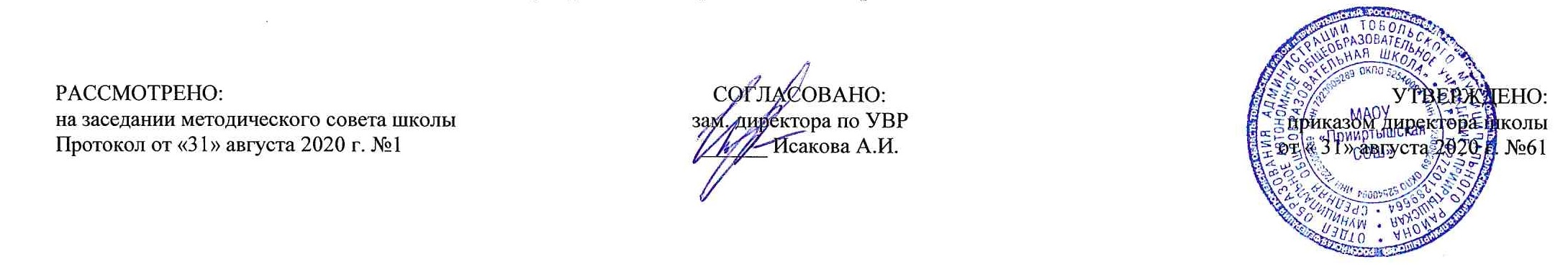 РАБОЧАЯ ПРОГРАММА по литературному чтениюдля 3 классана 2020-2021 учебный годПланирование составлено в соответствии 	ФГОС НОО	Составитель программы: Сычева Н.И.,учитель начальных классов высшей квалификационной категориид. Епанчина2020                              Планируемые результаты освоения учебного предмета «Литературное чтение»1.	Понимание литературы как явления национальной и мировой культуры, средства сохранения и передачи нравственных ценностей и традиций;2.	Осознание значимости чтения для личного развития; формирование представлений о Родине и её людях, окружающем мире, культуре, первоначальных этических представлений, понятий о добре и зле, дружбе, честности; формирование потребности в систематическом чтении;3.	Достижение необходимого для продолжения образования уровня читательской компетентности, общего речевого развития, т. е. овладение чтением вслух и про себя, элементарными приёмами анализа художественных, научно-познавательных и учебных текстов с использованием элементарных литературоведческих понятий;4.	Использование разных видов чтения (изучающее (смысловое), выборочное, поисковое); умение осознанно воспринимать и оценивать содержание и специфику различных текстов, участвовать в их обсуждении, давать и обосновывать нравственную оценку поступков героев;5.	Умение самостоятельно выбирать интересующую литературу, пользоваться справочными источниками для понимания и получения дополнительной информации, составляя самостоятельно краткую аннотацию;6.	Умение использовать простейшие виды анализа различных текстов: устанавливать причинно-следственные связи и определять главную мысль произведения, делить текст на части, озаглавливать их, составлять простой план, находить средства выразительности, пересказывать произведение;7.	Умение работать с разными видами текстов, находить характерные особенности научно-познавательных, учебных и художественных произведений.  8.	Развитие художественно-творческих способностей, умение создавать собственный текст на основе художественного произведения, репродукции картин художников, по иллюстрациям, на основе личного опыта.К концу 3 класса учащиеся научатся и получат возможность научиться по разделам:Виды речевой и читательской деятельностиОбучающиеся научатся:читать вслух бегло, осознанно, без искажений, выразительно, передавая своё отношение к прочитанному, выделяя при чтении важные по смыслу слова, соблюдая паузы между предложениями и частями текста;осознанно выбирать виды чтения (ознакомительное, выборочное, изучающее, поисковое) в зависимости от цели чтения;понимать смысл традиций и праздников русского народа, сохранять традиции семьи и школы, осмысленно готовиться к национальным праздникам; составлять высказывания о самых ярких и впечатляющих событиях, происходящих в дни семейных праздников, делиться впечатлениями о праздниках с друзьями и товарищами по классу;употреблять пословицы и поговорки в диалогах и высказываниях на заданную тему;наблюдать, как поэт воспевает родную природу, какие чувства при этом испытывает;рассуждать о категориях добро и зло, красиво и некрасиво, употреблять данные понятия и их смысловые оттенки в своих оценочных высказываниях; предлагать свои варианты разрешения конфликтных ситуаций;пользоваться элементарными приёмами анализа текста; составлять краткую аннотацию (автор, название, тема книги, рекомендации к чтению) на художественное произведение по образцу;самостоятельно читать произведение, понимать главную мысль; соотносить главную мысль произведения с пословицей или поговоркой; понимать, позицию какого героя произведения поддерживает автор, находить этому доказательства в тексте;задавать вопросы по прочитанному произведению, находить на них ответы в тексте; находить эпизод из прочитанного произведения для ответа на вопрос или подтверждения собственного мнения;делить текст на части; озаглавливать части, подробно пересказывать, опираясь на составленный под руководством учителя план;находить книги для самостоятельного чтения в библиотеках (школьной, домашней, городской, виртуальной и др.); при выборе книг и поиске информации опираться на аппарат книги, её элементы; делиться своими впечатлениями о прочитанных книгах, участвовать в диалогах и дискуссиях о них;пользоваться тематическим каталогом в школьной библиотеке.Обучающиеся получат возможность научиться:понимать значимость произведений великих русских писателей и поэтов (Пушкина, Толстого, Чехова, Тютчева, Фета, Некрасова и др.) для русской культуры;выбирать при выразительном чтении интонацию, темп, логическое ударение, паузы, особенности жанра (сказка сказывается, стихотворение читается с чувством, басня читается с сатирическими нотками и пр.);читать вслух бегло, осознанно, без искажений, интонационно объединять слова в предложении и предложения в тексте, выражая своё отношение к содержанию и героям произведения;пользоваться элементарными приёмами анализа текста с целью его изучения и осмысления; осознавать через произведения великих мастеров слова их нравственные и эстетические ценности (добра, мира, терпения, справедливости, трудолюбия); эстетически воспринимать произведения литературы, замечать образные выражения в поэтическом тексте, понимать, что точно подобранное автором слово способно создавать яркий образ;участвовать в дискуссиях на нравственные темы; подбирать примеры из прочитанных произведений, доказывая свою точку зрения;формулировать один вопрос проблемного характера к изучаемому тексту; находить эпизоды из разных частей прочитанного произведения, доказывающие собственное мнение о проблеме;делить текст на части, подбирать заголовки к ним, составлять самостоятельно план пересказа, продумывать связки для соединения частей;находить в произведениях средства художественной выразительности;готовить проекты о книгах и библиотеке; участвовать в книжных конференциях и выставках; пользоваться алфавитным и тематическим каталогом в библиотеке;пересказывать содержание произведения подробно, выборочно и кратко, опираясь на самостоятельно составленный план; соблюдать при пересказе логическую последовательность и точность изложения событий; составлять план, озаглавливать текст; пересказывать текст, включающий элементы описания (природы, внешнего вида героя, обстановки) или рассуждения.Творческая деятельностьОбучающиеся научатся:сочинять самостоятельно произведения малых жанров устного народного творчества в соответствии с жанровыми особенностями и индивидуальной задумкой;писать небольшие по объёму сочинения и изложения о значимости чтения в жизни человека по пословице, по аналогии с прочитанным текстом – повествованием;пересказывать содержание произведения от автора, от лица героя;сказывать русские народные сказки, находить в них непреходящие нравственные ценности, осознавать русские национальные традиции и праздники, описываемые в народных сказках.Обучающиеся получат возможность научиться:составлять рассказы об особенностях национальных праздников и традиций на основе прочитанных произведений (фольклора, летописей, былин, житийных рассказов);подбирать материалы для проекта, записывать пословицы, поговорки, мудрые мысли известных писателей, учёных по данной теме, делать подборку наиболее понравившихся, осмысливать их, возводить в принципы жизни; готовить проекты на тему праздника («Русские национальные праздники», «Русские традиции и обряды», «Православные праздники на Руси» и др.); участвовать в литературных викторинах, конкурсах чтецов, литературных праздниках, посвящённых великим русским поэтам; участвовать в читательских конференциях;писать отзыв на прочитанную книгу.Литературоведческая пропедевтикаОбучающиеся научатся:понимать особенности стихотворения: расположение строк, рифму, ритм;определять героев басни, характеризовать их, понимать мораль и разъяснять её своими словами; соотносить с пословицами и поговорками;понимать, позицию какого героя произведения поддерживает автор, находить доказательства этому в тексте; l осмысливать специфику народной и литературной сказки, рассказа и басни, лирического стихотворения; различать народную и литературную сказки, находить в тексте доказательства сходства и различия;находить в произведении средства художественной выразительности.Обучающиеся получат возможность научиться:сравнивать, сопоставлять, делать элементарный анализ различных текстов, используя ряд литературоведческих понятий (фольклорная и авторская литература, структура текста, герой, автор) и средств художественной выразительности (сравнение, олицетворение, метафора);определять позиции героев и позицию автора художественного текста;создавать прозаический или поэтический текст по аналогии на основе авторского текста, используя средства художественной выразительности.Содержание учебного предмета «Литературное чтение»Самое великое чудо на свете (5 часа)Знакомство с названием раздела. Прогнозирование содержания раздела. Рукописные книги Древней Руси. Первопечатник Иван Фёдоров. Фотографии, рисунки, текст - объекты для получения необходимой информации. Подготовка сообщения о первопечатнике Иване Фёдорове. Проверочная работа по разделу «Самое великое чудо на свете».                                   Устное народное творчество (15 часов)Знакомство с названием раздела. Прогнозирование содержания раздела. Русские народные песни. Обращение к силам природы. Лирические народные песни. Шуточные народные песни. Докучные сказки. Сочинение докучных сказок. Произведения прикладного искусства: гжельская и хохломская посуда, дымковская и богородская игрушка. Русские народные сказки «Сестрица Алёнушка и братец Иванушка», «Иван-царевич и Серый Волк», «Сивка – Бурка». Особенности волшебной сказки. Деление текста на части. Составление плана сказки. Характеристика героев сказки. Иллюстрации к сказке В. Васнецова и И. Билибина. Сравнение художественного и живописного текстов.Проект: «Сочиняем волшебную сказку». Проверочная работа по разделу «Устное народное творчество».Поэтическая тетрадь (16 часов)Знакомство с названием раздела. Прогнозирование содержания раздела. Русские поэты XIX - XX веков. Ф. И. Тютчев «Листья». Звукопись, её художественно-выразительное значение. Олицетворение – средство художественной выразительности. Сочинение - миниатюра «О чём расскажут осенние листья».А. А. Фет «Мама! Глянь-ка из окошка…». «Зреет рожь над жаркой нивой». Картины природы. Эпитеты – слова, рисующие картины природы.Выразительное чтение стихотворения.И. С. Никитин «Встреча зимы». Заголовок стихотворения. Подвижные картины природы. Олицетворение как приём создания картины природы. Подготовка сценария утренника «Первый снег».И. З. Суриков «Детство», «Зима». Сравнение как средство создания картины природы в лирическом стихотворении.Н.А. Некрасов «Не ветер бушует над бором». Повествовательное произведение в стихах «Дедушка Мазай и зайцы». Авторское отношение к герою. Проверочная работа по разделу «Поэтическая тетрадь».Великие русские писатели (26 часов) Знакомство с названием раздела. Прогнозирование содержания раздела.А. С. Пушкин. Подготовка сообщения «Что интересного я узнал о жизни А. С. Пушкина».Лирические стихотворения. Настроение стихотворения. Средства художественной выразительности: эпитет, сравнение. Звукопись, её выразительное значение. Приём контраста как средство создания картин.«Сказка о царе Салтане…». Тема сказки. События сказочного текста. Сравнение народной и литературной сказок. Особенности волшебной сказки. Герои литературной сказки. Нравственный смысл сказки А. С. Пушкина. Рисунки И. Билибина к сказке. Соотнесение рисунков с художественным текстом, их сравнение. И. А. Крылов. Подготовка сообщения о И. А. Крылове на основе статьи учебника. Книг о Крылове. Скульптурный портрет И. А. Крылову. Басни И. А. Крылова. Мораль басен. Нравственный урок читателю. Герои басни. Характеристика героев на основе их поступков. Инсценирование басни.М. Ю. Лермонтов. Статья В. Воскобойникова. Подготовка сообщения на основе статьи.Лирические стихотворения. Настроение стихотворения. Подбор музыкального сопровождения к лирическому стихотворению. Сравнение лирического текста и произведения живописи.Л. Н. Толстой. Детство Л. Н. Толстого. Из воспоминаний писателя. Подготовка сообщения о жизни и творчестве писателя. Рассказы Л. Н. Толстого. Тема и главная мысль рассказа. Составление различных вариантов плана. Сравнение рассказов (Тема. Главная мысль. События. Герои). Рассказ – описание. Особенности прозаического лирического текста. Средства художественной выразительности в прозаическом тексте.   Текст-рассуждение. Сравнение текста-рассуждения и текста-описания.Проверочная работа по разделу «Великие русские писатели».Литературные сказки (8 часов)Знакомство с названием раздела. Прогнозирование содержания раздела.Д. Н. Мамин - Сибиряк «Алёнушкины сказки». Присказка. Сравнение литературной и народной сказок. Герои сказок. Характеристика героев сказок. Нравственный смысл сказки.В. М. Гаршин «Лягушка-путешественница». Герои сказки. Характеристика героев сказки. Нравственный смысл сказки.В. Ф. Одоевский «Мороз Иванович». Сравнение народной и литературной сказок. Герои сказки. Сравнение героев сказки. Составление плана сказки. Подробный и выборочный пересказ сказки.Проверочная работа по разделу «Литературные сказки».Были и небылицы (9 часов) Знакомство с названием раздела. Прогнозирование содержания раздела.М. Горький «Случай с Евсейкой». Приём сравнения – основной приём описания подводного царства. Творческий пересказ, сочинение продолжения сказки.К. Г. Паустовский «Растрёпанный воробей». Определение жанра произведения.  Герои произведения. Характеристика героев.А. И. Куприн «Слон». Основные события произведения. Составление различных вариантов плана. Пересказ. Проверочная работа по разделу «Были и небылицы».Поэтическая тетрадь (6 часов). Знакомство с названием раздела. Прогнозирование содержания раздела.Саша чёрный. Стихи о животных. Средства художественной выразительности. Авторское отношение к изображаемому.А. А. Блок. Картины зимних забав. Средства художественной выразительности для создания образа. Сравнение стихотворений разных авторов на одну и ту же тему.М. Пришвин. «Моя Родина». Заголовок – входная дверь в текст. Основная мысль текста.Сочинение на основе художественного текста.С. А. Есенин. Выразительное чтение стихотворения. Средства художественной выразительности для создания картин цветущей черемухи. Проверочная работа по разделу «Поэтическая тетрадь».Люби живое (16 часов) Знакомство с названием раздела. Прогнозирование содержания раздела.И. С. Соколов-Микитов «Листопадничек». Почему произведение так называется? Определение жанра произведения. Листопадничек – главный герой произведения. Рассказ о герое. Творческий пересказ: дополнение содержания текста.В. И. Белов «Малька провинилась». «Ещё про Мальку».  Озаглавливание текста. Главные герои рассказа.В. В. Бианки «Мышонок Пик». Составление плана на основе названия глав. Рассказ о герое произведения. Б. С. Житков «Про обезьянку». Герои произведения. Пересказ. Краткий пересказ.В. П. Астафьев «Капалуха". Герои произведения. В. Ю. Драгунский «Он живой и светится". Нравственный смысл рассказа.Проверочная работа по разделу «Люби живое».Поэтическая тетрадь (8 часов) Знакомство с названием раздела. Прогнозирование содержания раздела.С. Я. Маршак «Гроза днём», «В лесу над росистой поляной…» Заголовок стихотворения. Выразительное чтение.А. Л. Барто «Разлука», «В театре». Выразительное чтение.С. В. Михалков «Если». Выразительное чтение.М. Дружинина «Мамочка-мамуля…». Т. Бокова «Родина слово большое, большое…».Е. А. Благинина «Кукушка», «Котёнок». Выразительное чтение.Проект: «В мире детской поэзии»Проверочная работа по разделу «Поэтическая тетрадь».Собирай по ягодке — наберешь кузовок (12 часов) Знакомство с названием раздела. Прогнозирование содержания раздела.Б. В. Шергин «Собирай по ягодке – наберёшь кузовок». Особенность заголовка произведения. Соотнесение пословицы и содержания произведения.А. П. Платонов «Цветок на земле». «Ещё мама» Герои рассказа. Особенности речи героев. Чтение по ролям.М. М. Зощенко «Золотые слова». «Великие путешественники». Смысл названия рассказа. Особенности юмористического рассказа. Главная мысль произведения. Восстановление порядка событий.Н. Н. Носов «Федина задача». «Телефон». «Друг детства». Особенности юмористического рассказа. Анализ заголовка. Сборник юмористических рассказов Н. Носова.Проверочная работа по разделу «Собирай по ягодке — наберешь кузовок».По страницам детских журналов (8 часов) Ю. И. Ермолаев. «Проговорился», «Воспитатели». Г. Б. Остер. «Вредные советы», «Как получаются легенды». 3. Р. Сеф. «Веселые стихи». Проверочная работа по разделу «По страницам детских журналов».Зарубежная литература (8 часов) Знакомство с названием раздела. Прогнозирование содержания раздела. Древнегреческий миф. Храбрый Персей. Отражение мифологических представлений людей в древнегреческом мифе. Мифологические герои и их подвиги. Пересказ.Г. Х Андерсен «Гадкий утёнок». Нравственный смысл сказки. Создание рисунков к сказке. Подготовка сообщения о великом сказочнике. Проверочная работа по разделу «Зарубежная литература». Комплексная контрольная работа.Тематическое планированиеПриложение 1Календарно-тематический план№п/пРазделы, темыКоличество часов№п/пРазделы, темыКоличество часовСамое великое чудо на свете51Введение. Знакомство с учебником.12Знакомство с названием раздела «Самое великое чудо на свете».13Рукописные книги Древней Руси.                     14Первопечатник Иван Фёдоров.15Обобщение полученных знаний по разделу «Самое великое чудо на свете».                                   1Устное народное творчество156Знакомство с названием раздела «Устное народное творчество».17Русские народные песни.18Докучные сказки. Сочинение докучных сказок.19Произведения прикладного искусства: гжельская и хохломская посуда, дымковская и богородская игрушка.110Русская народная сказка «Сестрица Алёнушка и братец Иванушка». 111Русская народная сказка «Сестрица Алёнушка и братец Иванушка».  Деление текста на части. Составление плана.112Русская народная сказка «Иван – царевич и Серый Волк». Определение темы сказки. Сравнение сюжетов разных сказок.113Русская народная сказка «Иван – царевич и Серый Волк». Составление плана сказки. Характеристика героев сказки.114Русская народная сказка «Сивка-бурка».115Русская народная сказка «Сивка-бурка». Составление плана сказки.116Русская народная сказка «Сивка-бурка». Пересказ сказки по составленному плану.117Художники иллюстраторы В. Васнецов и И. Билибин.118Повторение материала по разделу «Устное народное творчество».119Проект «Сочиняем волшебную сказку». 120Обобщение полученных знаний по разделу «Устное народное творчество». 1Поэтическая тетрадь 1621Знакомство с названием раздела «Поэтическая тетрадь». Прогнозирование содержания раздела.122Ф. И. Тютчев «Листья».123Сочинение - миниатюра «О чем расскажут осенние листья».124А.А. Фет «Мама! Глянь-ка из окошка».125И. Никитин «Встреча зимы».126Внеклассное чтение. Ф. И. Тютчев «Весенняя гроза».127Ф. И. Тютчев «Зреет рожь над жаркой нивой…».128И. Суриков «Детство».129Внеклассное чтение. И. Бунин. «Детство», «Полевые цветы», «Густой зелёный ельник у дороги».130И. Суриков «Зима». Сравнение как средство создания картины природы в лирическом стихотворении.131Н. Некрасов «Не ветер бушует над бором…».132Н. Некрасов «Дедушка Мазай и зайцы».133Н. Некрасов «Дедушка Мазай и зайцы». Анализ произведения.134Повторение по разделу «Поэтическая тетрадь».135Времена года. Стихи русских поэтов.136Обобщение полученных знаний по разделу «Поэтическая тетрадь».1Великие русские писатели2637Знакомство с названием раздела «Великие русские писатели». Прогнозирование содержания раздела.138А. С. Пушкин – великий русский писатель. Биография и творчество.139Лирические стихотворения. Средства художественной выразительности: эпитет, сравнение. А.С. Пушкин «Уж небо осенью дышало…».140А.С. Пушкин «В тот год осенняя погода…».141 А.С. Пушкин «Опрятней модного паркета».142А.С. Пушкин «Зимнее утро».143А.С. Пушкин «Зимний вечер».144А. С. Пушкин «Сказка о царе Салтане...». Ознакомление с текстом сказки.145А. С. Пушкин «Сказка о царе Салтане...». События сказочного текста. Сравнение народной и литературной сказки.146А. С. Пушкин «Сказка о царе Салтане...». Герои литературной сказки. Нравственный смысл сказки.147А. С. Пушкин «Сказка о царе Салтане...». Деление текста на части. Составление плана сказки.148А. С. Пушкин «Сказка о царе Салтане…».  Иллюстрации Билибина к сказке. Соотнесение рисунков с текстом.149И.А. Крылов. Биография и творчество. 150И.А. Крылов «Мартышка и очки».151Внеклассное чтение. И.А. Крылов «Зеркало и обезьяна».152И.А. Крылов «Ворона и Лисица».153М. Ю. Лермонтов – выдающийся русский поэт. Биография и творчество.154М.Ю. Лермонтов «Утёс».155М.Ю. Лермонтов «Горные вершины…», «На севере диком стоит одиноко…».156Детство Л.Н. Толстого (из воспоминаний писателя). 157Л. Толстой «Какая бывает роса на траве», «Куда девается вода из моря?». Сравнение текстов.158Л.Н. Толстой «Акула».159Характеристика героев рассказа Л.Н. Толстого «Акула».160Л.Н. Толстой «Прыжок».161Внеклассное чтение. Л.Н. Толстой «Лев и собачка».162Обобщение полученных знаний по разделу «Великие русские писатели».1Литературные сказки863Знакомство с творчеством Д. Н. Мамина-Сибиряка. Д. Н. Мамин – Сибиряк «Присказка к «Алёнушкиным сказкам».164Особенности авторской сказки. Д.Н. Мамин-Сибиряк «Сказка про храброго зайца – длинные уши, косые глаза, короткий хвост».165Поучительный смысл сказки. В.М. Гаршин «Лягушка-путешественница».166В.М.Гаршин «Лягушка-путешественница». Подготовка к подробному пересказу.167Знакомимся с литературной сказкой. В.Ф. Одоевский «Мороз Иванович».168В.Ф. Одоевский «Мороз Иванович». Деление на части сказки.169В.Ф. Одоевский «Мороз Иванович». Подготовка к краткому пересказу сказки.170Обобщение полученных знаний по разделу «Литературные сказки».1Были и небылицы971Приём сравнения — основной приём описания подводного царства.  М. Горький «Случай с Евсейкой».172Творческий пересказ. М. Горький «Случай с Евсейкой».173Учимся определять жанр произведения.  К.Г. Паустовский «Растрёпанный воробей».174Характеристика героя. К.Г. Паустовский «Растрёпанный воробей».175К.Г. Паустовский «Растрёпанный воробей». Деление на части. 176А. Куприн «Слон». Знакомство с произведением.177 А. Куприн «Слон». Анализ произведения. 178А. Куприн «Слон». Подготовка к подробному пересказу.179Обобщение полученных знаний по разделу «Были-небылицы».1Поэтическая тетрадь680Знакомство с названием раздела «Поэтическая тетрадь». С. Чёрный « Что ты тискаешь утёнка…».181Хрупкость мира в шуточной интерпретации. С. Чёрный «Слон».182Средства художественной выразительности для создания образа. А.А. Блок «Сны», «Ворона».183Сопричастность миру семьи, Родины. М.М. Пришвин «Моя Родина».184Средства художественной выразительности для создания картин цветущей черёмухи. А.А. Есенин «Черёмуха».185Обобщение полученных знаний по разделу «Поэтическая тетрадь».1Люби живое1686Знакомство с названием раздела «Люби живое». Прогнозирование содержания раздела.187И.С.Соколов-Микитов «Листопадничек». Определение жанра произведения. Главные герои.188И.С.Соколов-Микитов «Листопадничек». Анализ произведения.189И.С.Соколов-Микитов «Листопадничек». Творческий пересказ: дополнение содержания текста.190В.И.Белов «Малька провинилась». Анализ произведения.191В.И.Белов «Ещё про Мальку». Герои рассказа.192 Внеклассное чтение. В.В.Бианки «Мышонок Пик». 193 Внеклассное чтение. В.В.Бианки «Мышонок Пик». Анализ произведения.194Характеристика литературного героя. В.Ю.Драгунский «Он живой и светится».195О братьях наших меньших. В. П. Астафьев «Капалуха». Знакомство с произведением.196О братьях наших меньших. В. П. Астафьев «Капалуха». Анализ произведения.197Б.С. Житков «Про обезьянку». Знакомство с произведением.198Б.С. Житков «Про обезьянку». Герои рассказа. 199Б.С. Житков «Про обезьянку». Анализ произведения.1100Внеклассное чтение. О братьях наших меньших. В.Л. Дуров «Наша Жучка».1101Обобщение полученных знаний по разделу «Люби все живое».1Поэтическая тетрадь 8102Знакомство с названием раздела «Поэтическая тетрадь». Прогнозирование содержания раздела.С. Маршак «Гроза днём», «В лесу над росистой поляной…».1103А. Барто «Разлука», «В театре».1104С. Михалков «Если».1105М. Дружинина «Мамочка-мамуля…».1106Т. Бокова «Родина слово большое, большое…».1107Е «Благина «Кукушка», «Котёнок».1108Проект «В мире детской поэзии».1109Обобщение полученных знаний по разделу «Поэтическая тетрадь».1Собирай по ягодке, наберёшь кузовок11110Знакомство с названием раздела «Собирай по ягодке – наберёшь кузовок».  Прогнозирование содержания раздела.1111Учимся понимать поступки и состояние героев. Б.В. Шергин «Собирай по ягодке – наберёшь кузовок».1112Особенности юмористического рассказа. М.М. Зощенко «Золотые слова».1113Особенности юмористического рассказа. М.М. Зощенко «Великие путешественники».1114Юмор в литературном произведении. Н.Н. Носов «Федина задача».1115А.П. Платонов «Цветок на земле». Знакомство с произведением.1116Учимся анализировать и сравнивать. А.П .Платонов «Цветок на земле».1117Как хорошо уметь читать! Н.Н. Носов «Телефон».1118Юмористические рассказы  Н.Н. Носова.1119Внеклассное чтение. В.Л. Драгунский «Друг детства».1120Обобщение полученных знаний по разделу «Собирай по ягодке - наберешь кузовок».1По страницам детских журналов8121Знакомство с названием раздела «По страницам детских журналов». Л.А. Кассиль «Отметки Риммы Лебедевой».1122Ю.И. Ермолаев  « Проговорился».1123Ю.И. Ермолаев  « Воспитатели».1124Г.Б. Остер « Вредные советы».1125Г.Б. Остер « Как получаются легенды».1126Р. Сеф « Весёлые стихи».1127Р. Сеф « Весёлые стихи».1128Обобщение по разделу « По страницам детских журналов».1Зарубежная литература8129Знакомство с названием раздела «Зарубежная литература». Прогнозирование содержания раздела.1130Мифологические мотивы, характерные для фольклора разных народов.1131Древнегреческий миф « Храбрый Персей».1132Сказочный мир Андерсена. Г.Х. Андерсен «Гадкий утёнок».1133Г.Х. Андерсен «Гадкий утёнок». Анализ произведения.1134Промежуточная аттестация. Комплексная контрольная работа.1135Обобщение по разделу « Зарубежная литература».1136Итоговое повторение пройденного материала.11 четверть302 четверть313 четверть374 четверть38                                                                                                                                                                                  Итого за год:136№урокап\п№ урока в темеДатаДатаТемаТип урока, форма проведенияПредметные результаты№урокап\п№ урока в темепланфактТемаТип урока, форма проведенияПредметные результатыСамое великое чудо на свете (5 ч)Самое великое чудо на свете (5 ч)Самое великое чудо на свете (5 ч)Самое великое чудо на свете (5 ч)Самое великое чудо на свете (5 ч)Самое великое чудо на свете (5 ч)Самое великое чудо на свете (5 ч)1102.09Введение. Знакомство с учебником.УОНЗУрок-беседаУзнают:− структуру учебника;− систему условных обозначений;− приёмы ориентирования в учебнике;− историю создания книги;− имя русского первопечатника Ивана Федорова.Научатся:−составлять небольшое монологическое высказывание с опорой на авторский текст;− различать элементы книги (обложка, оглавление, титульный лист, иллюстрация, аннотация);− обобщить полученную информацию по истории создания книги;− осмыслить значение книги для прошлого, настоящего и будущего;− придумывать рассказы о книге, используя различные источники информации.2204.09Знакомство с названием раздела «Самое великое чудо на свете».УОНЗУрок -исследованиеУзнают:− структуру учебника;− систему условных обозначений;− приёмы ориентирования в учебнике;− историю создания книги;− имя русского первопечатника Ивана Федорова.Научатся:−составлять небольшое монологическое высказывание с опорой на авторский текст;− различать элементы книги (обложка, оглавление, титульный лист, иллюстрация, аннотация);− обобщить полученную информацию по истории создания книги;− осмыслить значение книги для прошлого, настоящего и будущего;− придумывать рассказы о книге, используя различные источники информации.3307.09Рукописные книги Древней Руси.                     УОНЗМультимедиа-урокУзнают:− структуру учебника;− систему условных обозначений;− приёмы ориентирования в учебнике;− историю создания книги;− имя русского первопечатника Ивана Федорова.Научатся:−составлять небольшое монологическое высказывание с опорой на авторский текст;− различать элементы книги (обложка, оглавление, титульный лист, иллюстрация, аннотация);− обобщить полученную информацию по истории создания книги;− осмыслить значение книги для прошлого, настоящего и будущего;− придумывать рассказы о книге, используя различные источники информации.4408.09Первопечатник Иван Фёдоров.УОНЗУрок-путешествиеУзнают:− структуру учебника;− систему условных обозначений;− приёмы ориентирования в учебнике;− историю создания книги;− имя русского первопечатника Ивана Федорова.Научатся:−составлять небольшое монологическое высказывание с опорой на авторский текст;− различать элементы книги (обложка, оглавление, титульный лист, иллюстрация, аннотация);− обобщить полученную информацию по истории создания книги;− осмыслить значение книги для прошлого, настоящего и будущего;− придумывать рассказы о книге, используя различные источники информации.5509.09Обобщение полученных знаний по разделу «Самое великое чудо на свете».                                   УРКПроверочная работаУзнают:− структуру учебника;− систему условных обозначений;− приёмы ориентирования в учебнике;− историю создания книги;− имя русского первопечатника Ивана Федорова.Научатся:−составлять небольшое монологическое высказывание с опорой на авторский текст;− различать элементы книги (обложка, оглавление, титульный лист, иллюстрация, аннотация);− обобщить полученную информацию по истории создания книги;− осмыслить значение книги для прошлого, настоящего и будущего;− придумывать рассказы о книге, используя различные источники информации.Устное народное творчество (15 ч)Устное народное творчество (15 ч)Устное народное творчество (15 ч)Устное народное творчество (15 ч)Устное народное творчество (15 ч)Устное народное творчество (15 ч)Устное народное творчество (15 ч)6111.09Знакомство с названием раздела «Устное народное творчество».УОМНУрок-беседаУзнают:− названия, содержание изученных произведений, их авторов;− правила заучивания стихотворений;− фольклорные жанры;− понятие «волшебная сказка»;− понятие «докучные сказки»;− понятия «драматизация»;− понятие «устное народное творчество».Научатся:− различать виды устного народного творчества: малые и большие жанры;− приводить примеры произведений фольклора (пословицы, загадки, песни, сказки);− отличать докучные сказки от других видов сказок, называть их особенности;− определять тему и главную мысль произведения;− пересказывать текст объемом не более 1,5 страниц;− делить текст на смысловые части;−  составлять его простой план;− участвовать в диалоге при обсуждении произведения;−  выражать личное отношение к прочитанному. 7214.09Русские народные песни.УОНЗУрок-практикумУзнают:− названия, содержание изученных произведений, их авторов;− правила заучивания стихотворений;− фольклорные жанры;− понятие «волшебная сказка»;− понятие «докучные сказки»;− понятия «драматизация»;− понятие «устное народное творчество».Научатся:− различать виды устного народного творчества: малые и большие жанры;− приводить примеры произведений фольклора (пословицы, загадки, песни, сказки);− отличать докучные сказки от других видов сказок, называть их особенности;− определять тему и главную мысль произведения;− пересказывать текст объемом не более 1,5 страниц;− делить текст на смысловые части;−  составлять его простой план;− участвовать в диалоге при обсуждении произведения;−  выражать личное отношение к прочитанному. 8315.09Докучные сказки. Сочинение докучных сказок.УОНЗУрок-играУзнают:− названия, содержание изученных произведений, их авторов;− правила заучивания стихотворений;− фольклорные жанры;− понятие «волшебная сказка»;− понятие «докучные сказки»;− понятия «драматизация»;− понятие «устное народное творчество».Научатся:− различать виды устного народного творчества: малые и большие жанры;− приводить примеры произведений фольклора (пословицы, загадки, песни, сказки);− отличать докучные сказки от других видов сказок, называть их особенности;− определять тему и главную мысль произведения;− пересказывать текст объемом не более 1,5 страниц;− делить текст на смысловые части;−  составлять его простой план;− участвовать в диалоге при обсуждении произведения;−  выражать личное отношение к прочитанному. 9416.09Произведения прикладного искусства: гжельская и хохломская посуда, дымковская и богородская игрушка.УОНЗМультимедиа-урокУзнают:− названия, содержание изученных произведений, их авторов;− правила заучивания стихотворений;− фольклорные жанры;− понятие «волшебная сказка»;− понятие «докучные сказки»;− понятия «драматизация»;− понятие «устное народное творчество».Научатся:− различать виды устного народного творчества: малые и большие жанры;− приводить примеры произведений фольклора (пословицы, загадки, песни, сказки);− отличать докучные сказки от других видов сказок, называть их особенности;− определять тему и главную мысль произведения;− пересказывать текст объемом не более 1,5 страниц;− делить текст на смысловые части;−  составлять его простой план;− участвовать в диалоге при обсуждении произведения;−  выражать личное отношение к прочитанному. 10518.09Русская народная сказка «Сестрица Алёнушка и братец Иванушка». УОНЗУрок-исследованиеУзнают:− названия, содержание изученных произведений, их авторов;− правила заучивания стихотворений;− фольклорные жанры;− понятие «волшебная сказка»;− понятие «докучные сказки»;− понятия «драматизация»;− понятие «устное народное творчество».Научатся:− различать виды устного народного творчества: малые и большие жанры;− приводить примеры произведений фольклора (пословицы, загадки, песни, сказки);− отличать докучные сказки от других видов сказок, называть их особенности;− определять тему и главную мысль произведения;− пересказывать текст объемом не более 1,5 страниц;− делить текст на смысловые части;−  составлять его простой план;− участвовать в диалоге при обсуждении произведения;−  выражать личное отношение к прочитанному. 11621.09Русская народная сказка «Сестрица Алёнушка и братец Иванушка». Деление текста на части. Составление плана.УОМНУрок-практикумУзнают:− названия, содержание изученных произведений, их авторов;− правила заучивания стихотворений;− фольклорные жанры;− понятие «волшебная сказка»;− понятие «докучные сказки»;− понятия «драматизация»;− понятие «устное народное творчество».Научатся:− различать виды устного народного творчества: малые и большие жанры;− приводить примеры произведений фольклора (пословицы, загадки, песни, сказки);− отличать докучные сказки от других видов сказок, называть их особенности;− определять тему и главную мысль произведения;− пересказывать текст объемом не более 1,5 страниц;− делить текст на смысловые части;−  составлять его простой план;− участвовать в диалоге при обсуждении произведения;−  выражать личное отношение к прочитанному. 12722.09Русская народная сказка «Иван – царевич и Серый Волк». Определение темы сказки.Сравнение сюжетов разных сказок.УОНЗУрок-исследованиеУзнают:− названия, содержание изученных произведений, их авторов;− правила заучивания стихотворений;− фольклорные жанры;− понятие «волшебная сказка»;− понятие «докучные сказки»;− понятия «драматизация»;− понятие «устное народное творчество».Научатся:− различать виды устного народного творчества: малые и большие жанры;− приводить примеры произведений фольклора (пословицы, загадки, песни, сказки);− отличать докучные сказки от других видов сказок, называть их особенности;− определять тему и главную мысль произведения;− пересказывать текст объемом не более 1,5 страниц;− делить текст на смысловые части;−  составлять его простой план;− участвовать в диалоге при обсуждении произведения;−  выражать личное отношение к прочитанному. 13823.09Русская народная сказка «Иван – царевич и Серый Волк».Составление плана сказки.Характеристика героев сказки.УОМНУрок-драматизацияУзнают:− названия, содержание изученных произведений, их авторов;− правила заучивания стихотворений;− фольклорные жанры;− понятие «волшебная сказка»;− понятие «докучные сказки»;− понятия «драматизация»;− понятие «устное народное творчество».Научатся:− различать виды устного народного творчества: малые и большие жанры;− приводить примеры произведений фольклора (пословицы, загадки, песни, сказки);− отличать докучные сказки от других видов сказок, называть их особенности;− определять тему и главную мысль произведения;− пересказывать текст объемом не более 1,5 страниц;− делить текст на смысловые части;−  составлять его простой план;− участвовать в диалоге при обсуждении произведения;−  выражать личное отношение к прочитанному. 14925.09Русская народная сказка «Сивка-бурка».УОНЗМультимедиа-урокУзнают:− названия, содержание изученных произведений, их авторов;− правила заучивания стихотворений;− фольклорные жанры;− понятие «волшебная сказка»;− понятие «докучные сказки»;− понятия «драматизация»;− понятие «устное народное творчество».Научатся:− различать виды устного народного творчества: малые и большие жанры;− приводить примеры произведений фольклора (пословицы, загадки, песни, сказки);− отличать докучные сказки от других видов сказок, называть их особенности;− определять тему и главную мысль произведения;− пересказывать текст объемом не более 1,5 страниц;− делить текст на смысловые части;−  составлять его простой план;− участвовать в диалоге при обсуждении произведения;−  выражать личное отношение к прочитанному. 151028.09Русская народная сказка «Сивка-бурка».Составление плана сказки.УОМНУрок-практикумУзнают:− названия, содержание изученных произведений, их авторов;− правила заучивания стихотворений;− фольклорные жанры;− понятие «волшебная сказка»;− понятие «докучные сказки»;− понятия «драматизация»;− понятие «устное народное творчество».Научатся:− различать виды устного народного творчества: малые и большие жанры;− приводить примеры произведений фольклора (пословицы, загадки, песни, сказки);− отличать докучные сказки от других видов сказок, называть их особенности;− определять тему и главную мысль произведения;− пересказывать текст объемом не более 1,5 страниц;− делить текст на смысловые части;−  составлять его простой план;− участвовать в диалоге при обсуждении произведения;−  выражать личное отношение к прочитанному. 161129.09Русская народная сказка «Сивка-бурка». Пересказ сказки по составленному плану.УОМНУрок-практикумУзнают:− названия, содержание изученных произведений, их авторов;− правила заучивания стихотворений;− фольклорные жанры;− понятие «волшебная сказка»;− понятие «докучные сказки»;− понятия «драматизация»;− понятие «устное народное творчество».Научатся:− различать виды устного народного творчества: малые и большие жанры;− приводить примеры произведений фольклора (пословицы, загадки, песни, сказки);− отличать докучные сказки от других видов сказок, называть их особенности;− определять тему и главную мысль произведения;− пересказывать текст объемом не более 1,5 страниц;− делить текст на смысловые части;−  составлять его простой план;− участвовать в диалоге при обсуждении произведения;−  выражать личное отношение к прочитанному. 171230.09Художники иллюстраторы В. Васнецов и И. Билибин.УОНЗМультимедиа-урокУзнают:− названия, содержание изученных произведений, их авторов;− правила заучивания стихотворений;− фольклорные жанры;− понятие «волшебная сказка»;− понятие «докучные сказки»;− понятия «драматизация»;− понятие «устное народное творчество».Научатся:− различать виды устного народного творчества: малые и большие жанры;− приводить примеры произведений фольклора (пословицы, загадки, песни, сказки);− отличать докучные сказки от других видов сказок, называть их особенности;− определять тему и главную мысль произведения;− пересказывать текст объемом не более 1,5 страниц;− делить текст на смысловые части;−  составлять его простой план;− участвовать в диалоге при обсуждении произведения;−  выражать личное отношение к прочитанному. 181302.10Повторение материала по разделу «Устное народное творчество».УОМНУрок-викторинаУзнают:− названия, содержание изученных произведений, их авторов;− правила заучивания стихотворений;− фольклорные жанры;− понятие «волшебная сказка»;− понятие «докучные сказки»;− понятия «драматизация»;− понятие «устное народное творчество».Научатся:− различать виды устного народного творчества: малые и большие жанры;− приводить примеры произведений фольклора (пословицы, загадки, песни, сказки);− отличать докучные сказки от других видов сказок, называть их особенности;− определять тему и главную мысль произведения;− пересказывать текст объемом не более 1,5 страниц;− делить текст на смысловые части;−  составлять его простой план;− участвовать в диалоге при обсуждении произведения;−  выражать личное отношение к прочитанному. 191405.10Проект «Сочиняем волшебную сказку». УРУрок-проектУзнают:− названия, содержание изученных произведений, их авторов;− правила заучивания стихотворений;− фольклорные жанры;− понятие «волшебная сказка»;− понятие «докучные сказки»;− понятия «драматизация»;− понятие «устное народное творчество».Научатся:− различать виды устного народного творчества: малые и большие жанры;− приводить примеры произведений фольклора (пословицы, загадки, песни, сказки);− отличать докучные сказки от других видов сказок, называть их особенности;− определять тему и главную мысль произведения;− пересказывать текст объемом не более 1,5 страниц;− делить текст на смысловые части;−  составлять его простой план;− участвовать в диалоге при обсуждении произведения;−  выражать личное отношение к прочитанному. 201506.10Обобщение полученных знаний по разделу «Устное народное творчество». УРКУрок-проверочная работаУзнают:− названия, содержание изученных произведений, их авторов;− правила заучивания стихотворений;− фольклорные жанры;− понятие «волшебная сказка»;− понятие «докучные сказки»;− понятия «драматизация»;− понятие «устное народное творчество».Научатся:− различать виды устного народного творчества: малые и большие жанры;− приводить примеры произведений фольклора (пословицы, загадки, песни, сказки);− отличать докучные сказки от других видов сказок, называть их особенности;− определять тему и главную мысль произведения;− пересказывать текст объемом не более 1,5 страниц;− делить текст на смысловые части;−  составлять его простой план;− участвовать в диалоге при обсуждении произведения;−  выражать личное отношение к прочитанному.  Поэтическая тетрадь  (16 ч) Поэтическая тетрадь  (16 ч) Поэтическая тетрадь  (16 ч) Поэтическая тетрадь  (16 ч) Поэтическая тетрадь  (16 ч) Поэтическая тетрадь  (16 ч) Поэтическая тетрадь  (16 ч)21107.10Знакомство с названием раздела «Поэтическая тетрадь». Прогнозирование содержания раздела.УОМНУрок-беседаУзнают:− произведения русских поэтов о природе;− понятие «рифма».Научатся:− выразительно читать стихотворения;− использовать интонацию;− читать стихотворные произведения наизусть;− анализировать средства художественной выразительности;− находить рифму в произведении;− участвовать в диалоге при обсуждении прочитанного произведения.22209.10Ф. И. Тютчев «Листья».УОНЗУрок-практикумУзнают:− произведения русских поэтов о природе;− понятие «рифма».Научатся:− выразительно читать стихотворения;− использовать интонацию;− читать стихотворные произведения наизусть;− анализировать средства художественной выразительности;− находить рифму в произведении;− участвовать в диалоге при обсуждении прочитанного произведения.23312.10Сочинение - миниатюра «О чем расскажут осенние листья».УОНЗ Урок-практикумУзнают:− произведения русских поэтов о природе;− понятие «рифма».Научатся:− выразительно читать стихотворения;− использовать интонацию;− читать стихотворные произведения наизусть;− анализировать средства художественной выразительности;− находить рифму в произведении;− участвовать в диалоге при обсуждении прочитанного произведения.24413.10А.А. Фет «Мама! Глянь-ка из окошка».УОНЗМультимедиа-урокУзнают:− произведения русских поэтов о природе;− понятие «рифма».Научатся:− выразительно читать стихотворения;− использовать интонацию;− читать стихотворные произведения наизусть;− анализировать средства художественной выразительности;− находить рифму в произведении;− участвовать в диалоге при обсуждении прочитанного произведения.25514.10И. Никитин «Встреча зимы».УОНЗУрок-беседаУзнают:− произведения русских поэтов о природе;− понятие «рифма».Научатся:− выразительно читать стихотворения;− использовать интонацию;− читать стихотворные произведения наизусть;− анализировать средства художественной выразительности;− находить рифму в произведении;− участвовать в диалоге при обсуждении прочитанного произведения.26616.10Внеклассное чтение. Ф. И. Тютчев «Весенняя гроза».УОНЗУрок-размышлениеУзнают:− произведения русских поэтов о природе;− понятие «рифма».Научатся:− выразительно читать стихотворения;− использовать интонацию;− читать стихотворные произведения наизусть;− анализировать средства художественной выразительности;− находить рифму в произведении;− участвовать в диалоге при обсуждении прочитанного произведения.27719.10Ф. И. Тютчев «Зреет рожь над жаркой нивой…».УОНЗМультимедиа-урокУзнают:− произведения русских поэтов о природе;− понятие «рифма».Научатся:− выразительно читать стихотворения;− использовать интонацию;− читать стихотворные произведения наизусть;− анализировать средства художественной выразительности;− находить рифму в произведении;− участвовать в диалоге при обсуждении прочитанного произведения.28820.10И. Суриков «Детство».УОМНУрок-практикумУзнают:− произведения русских поэтов о природе;− понятие «рифма».Научатся:− выразительно читать стихотворения;− использовать интонацию;− читать стихотворные произведения наизусть;− анализировать средства художественной выразительности;− находить рифму в произведении;− участвовать в диалоге при обсуждении прочитанного произведения.29921.10Внеклассное чтение. И. Бунин. «Детство», «Полевые цветы», «Густой зелёный ельник у дороги».УОНЗУрок-конференцияУзнают:− произведения русских поэтов о природе;− понятие «рифма».Научатся:− выразительно читать стихотворения;− использовать интонацию;− читать стихотворные произведения наизусть;− анализировать средства художественной выразительности;− находить рифму в произведении;− участвовать в диалоге при обсуждении прочитанного произведения.3010   23.10И. Суриков «Зима». Сравнение как средство создания картины природы в лирическом стихотворении.УОНЗУрок-практикумУзнают:− произведения русских поэтов о природе;− понятие «рифма».Научатся:− выразительно читать стихотворения;− использовать интонацию;− читать стихотворные произведения наизусть;− анализировать средства художественной выразительности;− находить рифму в произведении;− участвовать в диалоге при обсуждении прочитанного произведения.311102.11Н. Некрасов «Не ветер бушует над бором…».УОНЗМультимедиа-урокУзнают:− произведения русских поэтов о природе;− понятие «рифма».Научатся:− выразительно читать стихотворения;− использовать интонацию;− читать стихотворные произведения наизусть;− анализировать средства художественной выразительности;− находить рифму в произведении;− участвовать в диалоге при обсуждении прочитанного произведения.321203.11Н. Некрасов «Дедушка Мазай и зайцы».УОНЗ Мультимедиа-урокУзнают:− произведения русских поэтов о природе;− понятие «рифма».Научатся:− выразительно читать стихотворения;− использовать интонацию;− читать стихотворные произведения наизусть;− анализировать средства художественной выразительности;− находить рифму в произведении;− участвовать в диалоге при обсуждении прочитанного произведения.331306.11Н. Некрасов «Дедушка Мазай и зайцы». Анализ произведения.УОМНУрок-практикумУзнают:− произведения русских поэтов о природе;− понятие «рифма».Научатся:− выразительно читать стихотворения;− использовать интонацию;− читать стихотворные произведения наизусть;− анализировать средства художественной выразительности;− находить рифму в произведении;− участвовать в диалоге при обсуждении прочитанного произведения.341409.11Повторение по разделу «Поэтическая тетрадь».УРУрок-играУзнают:− произведения русских поэтов о природе;− понятие «рифма».Научатся:− выразительно читать стихотворения;− использовать интонацию;− читать стихотворные произведения наизусть;− анализировать средства художественной выразительности;− находить рифму в произведении;− участвовать в диалоге при обсуждении прочитанного произведения.351510.11Времена года. Стихи русских поэтов.УОМНУрок-литературно-музыкальная композицияУрок в разнотрасформируемом пространстве Сельская библиотекаУзнают:− произведения русских поэтов о природе;− понятие «рифма».Научатся:− выразительно читать стихотворения;− использовать интонацию;− читать стихотворные произведения наизусть;− анализировать средства художественной выразительности;− находить рифму в произведении;− участвовать в диалоге при обсуждении прочитанного произведения.361611.11Обобщение полученных знаний по разделу «Поэтическая тетрадь».УРКУрок-проверочная работаУзнают:− произведения русских поэтов о природе;− понятие «рифма».Научатся:− выразительно читать стихотворения;− использовать интонацию;− читать стихотворные произведения наизусть;− анализировать средства художественной выразительности;− находить рифму в произведении;− участвовать в диалоге при обсуждении прочитанного произведения.Великие русские писатели (26 ч)Великие русские писатели (26 ч)Великие русские писатели (26 ч)Великие русские писатели (26 ч)Великие русские писатели (26 ч)Великие русские писатели (26 ч)Великие русские писатели (26 ч)37113.11Знакомство с названием раздела «Великие русские писатели». Прогнозирование содержания раздела.УОМНУрок-беседаУзнают:− произведения А.С. Пушкина о природе;− понятие «олицетворение»;− понятие «басня»;− басни И.А. Крылова;− творчество Л.Н. Толстого;− творчество М.Ю. Лермонтова.Научатся:− читать выразительно и осознано текст стихотворений, художественно поэтические произведения, сказки;− осуществлять выборочное чтение отрывков, соответствующих описаниям каких-либо явлений природы;− определять изобразительные средства выразительности речи, отображающие красоту природы;− читать стихотворение наизусть;− характеризовать изобразительно выразительные средства поэтического языка в произведениях А.С. Пушкина;− определять тему, главную мысль, моральную основу сказки;− читать по ролям;− выражать своё отношение к героям сказки и их поступкам;− сравнивать авторские сказки и народные;− читать вслух текст, построенный на изученном языковом материале, соблюдая правила произношения и соответствующую интонацию− последовательно и сознательно перечитывать текст с целью переосмысления или получения ответа на поставленный вопрос.38216.11А. С. Пушкин – великий русский писатель. Биография и творчество.УОНЗВидеоурокУзнают:− произведения А.С. Пушкина о природе;− понятие «олицетворение»;− понятие «басня»;− басни И.А. Крылова;− творчество Л.Н. Толстого;− творчество М.Ю. Лермонтова.Научатся:− читать выразительно и осознано текст стихотворений, художественно поэтические произведения, сказки;− осуществлять выборочное чтение отрывков, соответствующих описаниям каких-либо явлений природы;− определять изобразительные средства выразительности речи, отображающие красоту природы;− читать стихотворение наизусть;− характеризовать изобразительно выразительные средства поэтического языка в произведениях А.С. Пушкина;− определять тему, главную мысль, моральную основу сказки;− читать по ролям;− выражать своё отношение к героям сказки и их поступкам;− сравнивать авторские сказки и народные;− читать вслух текст, построенный на изученном языковом материале, соблюдая правила произношения и соответствующую интонацию− последовательно и сознательно перечитывать текст с целью переосмысления или получения ответа на поставленный вопрос.39317.11Лирические стихотворения. Средства художественной выразительности: эпитет, сравнение. А.С. Пушкин «Уж небо осенью дышало…».УОНЗМультимедиа-урокУзнают:− произведения А.С. Пушкина о природе;− понятие «олицетворение»;− понятие «басня»;− басни И.А. Крылова;− творчество Л.Н. Толстого;− творчество М.Ю. Лермонтова.Научатся:− читать выразительно и осознано текст стихотворений, художественно поэтические произведения, сказки;− осуществлять выборочное чтение отрывков, соответствующих описаниям каких-либо явлений природы;− определять изобразительные средства выразительности речи, отображающие красоту природы;− читать стихотворение наизусть;− характеризовать изобразительно выразительные средства поэтического языка в произведениях А.С. Пушкина;− определять тему, главную мысль, моральную основу сказки;− читать по ролям;− выражать своё отношение к героям сказки и их поступкам;− сравнивать авторские сказки и народные;− читать вслух текст, построенный на изученном языковом материале, соблюдая правила произношения и соответствующую интонацию− последовательно и сознательно перечитывать текст с целью переосмысления или получения ответа на поставленный вопрос.40418.11А.С. Пушкин «В тот год осенняя погода…».УОМНУрок-практикумУзнают:− произведения А.С. Пушкина о природе;− понятие «олицетворение»;− понятие «басня»;− басни И.А. Крылова;− творчество Л.Н. Толстого;− творчество М.Ю. Лермонтова.Научатся:− читать выразительно и осознано текст стихотворений, художественно поэтические произведения, сказки;− осуществлять выборочное чтение отрывков, соответствующих описаниям каких-либо явлений природы;− определять изобразительные средства выразительности речи, отображающие красоту природы;− читать стихотворение наизусть;− характеризовать изобразительно выразительные средства поэтического языка в произведениях А.С. Пушкина;− определять тему, главную мысль, моральную основу сказки;− читать по ролям;− выражать своё отношение к героям сказки и их поступкам;− сравнивать авторские сказки и народные;− читать вслух текст, построенный на изученном языковом материале, соблюдая правила произношения и соответствующую интонацию− последовательно и сознательно перечитывать текст с целью переосмысления или получения ответа на поставленный вопрос.41520.11 А.С. Пушкин «Опрятней модного паркета».УОНЗУрок-размышлениеУзнают:− произведения А.С. Пушкина о природе;− понятие «олицетворение»;− понятие «басня»;− басни И.А. Крылова;− творчество Л.Н. Толстого;− творчество М.Ю. Лермонтова.Научатся:− читать выразительно и осознано текст стихотворений, художественно поэтические произведения, сказки;− осуществлять выборочное чтение отрывков, соответствующих описаниям каких-либо явлений природы;− определять изобразительные средства выразительности речи, отображающие красоту природы;− читать стихотворение наизусть;− характеризовать изобразительно выразительные средства поэтического языка в произведениях А.С. Пушкина;− определять тему, главную мысль, моральную основу сказки;− читать по ролям;− выражать своё отношение к героям сказки и их поступкам;− сравнивать авторские сказки и народные;− читать вслух текст, построенный на изученном языковом материале, соблюдая правила произношения и соответствующую интонацию− последовательно и сознательно перечитывать текст с целью переосмысления или получения ответа на поставленный вопрос.42623.11А.С. Пушкин «Зимнее утро».УОНЗ ВидеоурокУзнают:− произведения А.С. Пушкина о природе;− понятие «олицетворение»;− понятие «басня»;− басни И.А. Крылова;− творчество Л.Н. Толстого;− творчество М.Ю. Лермонтова.Научатся:− читать выразительно и осознано текст стихотворений, художественно поэтические произведения, сказки;− осуществлять выборочное чтение отрывков, соответствующих описаниям каких-либо явлений природы;− определять изобразительные средства выразительности речи, отображающие красоту природы;− читать стихотворение наизусть;− характеризовать изобразительно выразительные средства поэтического языка в произведениях А.С. Пушкина;− определять тему, главную мысль, моральную основу сказки;− читать по ролям;− выражать своё отношение к героям сказки и их поступкам;− сравнивать авторские сказки и народные;− читать вслух текст, построенный на изученном языковом материале, соблюдая правила произношения и соответствующую интонацию− последовательно и сознательно перечитывать текст с целью переосмысления или получения ответа на поставленный вопрос.43724.11А.С. Пушкин «Зимний вечер».УОНЗУрок-практикумУзнают:− произведения А.С. Пушкина о природе;− понятие «олицетворение»;− понятие «басня»;− басни И.А. Крылова;− творчество Л.Н. Толстого;− творчество М.Ю. Лермонтова.Научатся:− читать выразительно и осознано текст стихотворений, художественно поэтические произведения, сказки;− осуществлять выборочное чтение отрывков, соответствующих описаниям каких-либо явлений природы;− определять изобразительные средства выразительности речи, отображающие красоту природы;− читать стихотворение наизусть;− характеризовать изобразительно выразительные средства поэтического языка в произведениях А.С. Пушкина;− определять тему, главную мысль, моральную основу сказки;− читать по ролям;− выражать своё отношение к героям сказки и их поступкам;− сравнивать авторские сказки и народные;− читать вслух текст, построенный на изученном языковом материале, соблюдая правила произношения и соответствующую интонацию− последовательно и сознательно перечитывать текст с целью переосмысления или получения ответа на поставленный вопрос.44825.11А. С. Пушкин «Сказка о царе Салтане...». Ознакомление с текстом сказки.УОНЗМультимедиа-урокУзнают:− произведения А.С. Пушкина о природе;− понятие «олицетворение»;− понятие «басня»;− басни И.А. Крылова;− творчество Л.Н. Толстого;− творчество М.Ю. Лермонтова.Научатся:− читать выразительно и осознано текст стихотворений, художественно поэтические произведения, сказки;− осуществлять выборочное чтение отрывков, соответствующих описаниям каких-либо явлений природы;− определять изобразительные средства выразительности речи, отображающие красоту природы;− читать стихотворение наизусть;− характеризовать изобразительно выразительные средства поэтического языка в произведениях А.С. Пушкина;− определять тему, главную мысль, моральную основу сказки;− читать по ролям;− выражать своё отношение к героям сказки и их поступкам;− сравнивать авторские сказки и народные;− читать вслух текст, построенный на изученном языковом материале, соблюдая правила произношения и соответствующую интонацию− последовательно и сознательно перечитывать текст с целью переосмысления или получения ответа на поставленный вопрос.45927.11А. С. Пушкин «Сказка о царе Салтане...». События сказочного текста. Сравнение народной и литературной сказки.УОНЗУрок-исследованиеУзнают:− произведения А.С. Пушкина о природе;− понятие «олицетворение»;− понятие «басня»;− басни И.А. Крылова;− творчество Л.Н. Толстого;− творчество М.Ю. Лермонтова.Научатся:− читать выразительно и осознано текст стихотворений, художественно поэтические произведения, сказки;− осуществлять выборочное чтение отрывков, соответствующих описаниям каких-либо явлений природы;− определять изобразительные средства выразительности речи, отображающие красоту природы;− читать стихотворение наизусть;− характеризовать изобразительно выразительные средства поэтического языка в произведениях А.С. Пушкина;− определять тему, главную мысль, моральную основу сказки;− читать по ролям;− выражать своё отношение к героям сказки и их поступкам;− сравнивать авторские сказки и народные;− читать вслух текст, построенный на изученном языковом материале, соблюдая правила произношения и соответствующую интонацию− последовательно и сознательно перечитывать текст с целью переосмысления или получения ответа на поставленный вопрос.4610 30.11А. С. Пушкин «Сказка о царе Салтане...». Герои литературной сказки. Нравственный смысл сказки.УОМНУрок-размышлениеУзнают:− произведения А.С. Пушкина о природе;− понятие «олицетворение»;− понятие «басня»;− басни И.А. Крылова;− творчество Л.Н. Толстого;− творчество М.Ю. Лермонтова.Научатся:− читать выразительно и осознано текст стихотворений, художественно поэтические произведения, сказки;− осуществлять выборочное чтение отрывков, соответствующих описаниям каких-либо явлений природы;− определять изобразительные средства выразительности речи, отображающие красоту природы;− читать стихотворение наизусть;− характеризовать изобразительно выразительные средства поэтического языка в произведениях А.С. Пушкина;− определять тему, главную мысль, моральную основу сказки;− читать по ролям;− выражать своё отношение к героям сказки и их поступкам;− сравнивать авторские сказки и народные;− читать вслух текст, построенный на изученном языковом материале, соблюдая правила произношения и соответствующую интонацию− последовательно и сознательно перечитывать текст с целью переосмысления или получения ответа на поставленный вопрос.471101.12А. С. Пушкин «Сказка о царе Салтане...». Деление текста на части.Составление плана сказки.УОМНУрок-практикумУзнают:− произведения А.С. Пушкина о природе;− понятие «олицетворение»;− понятие «басня»;− басни И.А. Крылова;− творчество Л.Н. Толстого;− творчество М.Ю. Лермонтова.Научатся:− читать выразительно и осознано текст стихотворений, художественно поэтические произведения, сказки;− осуществлять выборочное чтение отрывков, соответствующих описаниям каких-либо явлений природы;− определять изобразительные средства выразительности речи, отображающие красоту природы;− читать стихотворение наизусть;− характеризовать изобразительно выразительные средства поэтического языка в произведениях А.С. Пушкина;− определять тему, главную мысль, моральную основу сказки;− читать по ролям;− выражать своё отношение к героям сказки и их поступкам;− сравнивать авторские сказки и народные;− читать вслух текст, построенный на изученном языковом материале, соблюдая правила произношения и соответствующую интонацию− последовательно и сознательно перечитывать текст с целью переосмысления или получения ответа на поставленный вопрос.481202.12А. С. Пушкин «Сказка о царе Салтане…». Иллюстрации Билибина к сказке. Соотнесение рисунков с текстом.УОМНУрок-исследованиеУзнают:− произведения А.С. Пушкина о природе;− понятие «олицетворение»;− понятие «басня»;− басни И.А. Крылова;− творчество Л.Н. Толстого;− творчество М.Ю. Лермонтова.Научатся:− читать выразительно и осознано текст стихотворений, художественно поэтические произведения, сказки;− осуществлять выборочное чтение отрывков, соответствующих описаниям каких-либо явлений природы;− определять изобразительные средства выразительности речи, отображающие красоту природы;− читать стихотворение наизусть;− характеризовать изобразительно выразительные средства поэтического языка в произведениях А.С. Пушкина;− определять тему, главную мысль, моральную основу сказки;− читать по ролям;− выражать своё отношение к героям сказки и их поступкам;− сравнивать авторские сказки и народные;− читать вслух текст, построенный на изученном языковом материале, соблюдая правила произношения и соответствующую интонацию− последовательно и сознательно перечитывать текст с целью переосмысления или получения ответа на поставленный вопрос.491304.12И.А. Крылов. Биография и творчество. УОНЗМультимедиа-урокУзнают:− произведения А.С. Пушкина о природе;− понятие «олицетворение»;− понятие «басня»;− басни И.А. Крылова;− творчество Л.Н. Толстого;− творчество М.Ю. Лермонтова.Научатся:− читать выразительно и осознано текст стихотворений, художественно поэтические произведения, сказки;− осуществлять выборочное чтение отрывков, соответствующих описаниям каких-либо явлений природы;− определять изобразительные средства выразительности речи, отображающие красоту природы;− читать стихотворение наизусть;− характеризовать изобразительно выразительные средства поэтического языка в произведениях А.С. Пушкина;− определять тему, главную мысль, моральную основу сказки;− читать по ролям;− выражать своё отношение к героям сказки и их поступкам;− сравнивать авторские сказки и народные;− читать вслух текст, построенный на изученном языковом материале, соблюдая правила произношения и соответствующую интонацию− последовательно и сознательно перечитывать текст с целью переосмысления или получения ответа на поставленный вопрос.501407.12И.А. Крылов «Мартышка и очки».УОНЗВидеоурокУзнают:− произведения А.С. Пушкина о природе;− понятие «олицетворение»;− понятие «басня»;− басни И.А. Крылова;− творчество Л.Н. Толстого;− творчество М.Ю. Лермонтова.Научатся:− читать выразительно и осознано текст стихотворений, художественно поэтические произведения, сказки;− осуществлять выборочное чтение отрывков, соответствующих описаниям каких-либо явлений природы;− определять изобразительные средства выразительности речи, отображающие красоту природы;− читать стихотворение наизусть;− характеризовать изобразительно выразительные средства поэтического языка в произведениях А.С. Пушкина;− определять тему, главную мысль, моральную основу сказки;− читать по ролям;− выражать своё отношение к героям сказки и их поступкам;− сравнивать авторские сказки и народные;− читать вслух текст, построенный на изученном языковом материале, соблюдая правила произношения и соответствующую интонацию− последовательно и сознательно перечитывать текст с целью переосмысления или получения ответа на поставленный вопрос.511508.12Внеклассное чтение. И.А. Крылов «Зеркало и обезьяна».УОНЗУрок-практикумУзнают:− произведения А.С. Пушкина о природе;− понятие «олицетворение»;− понятие «басня»;− басни И.А. Крылова;− творчество Л.Н. Толстого;− творчество М.Ю. Лермонтова.Научатся:− читать выразительно и осознано текст стихотворений, художественно поэтические произведения, сказки;− осуществлять выборочное чтение отрывков, соответствующих описаниям каких-либо явлений природы;− определять изобразительные средства выразительности речи, отображающие красоту природы;− читать стихотворение наизусть;− характеризовать изобразительно выразительные средства поэтического языка в произведениях А.С. Пушкина;− определять тему, главную мысль, моральную основу сказки;− читать по ролям;− выражать своё отношение к героям сказки и их поступкам;− сравнивать авторские сказки и народные;− читать вслух текст, построенный на изученном языковом материале, соблюдая правила произношения и соответствующую интонацию− последовательно и сознательно перечитывать текст с целью переосмысления или получения ответа на поставленный вопрос.521609.12И.А. Крылов «Ворона и Лисица».УОНЗ Урок-практикумУзнают:− произведения А.С. Пушкина о природе;− понятие «олицетворение»;− понятие «басня»;− басни И.А. Крылова;− творчество Л.Н. Толстого;− творчество М.Ю. Лермонтова.Научатся:− читать выразительно и осознано текст стихотворений, художественно поэтические произведения, сказки;− осуществлять выборочное чтение отрывков, соответствующих описаниям каких-либо явлений природы;− определять изобразительные средства выразительности речи, отображающие красоту природы;− читать стихотворение наизусть;− характеризовать изобразительно выразительные средства поэтического языка в произведениях А.С. Пушкина;− определять тему, главную мысль, моральную основу сказки;− читать по ролям;− выражать своё отношение к героям сказки и их поступкам;− сравнивать авторские сказки и народные;− читать вслух текст, построенный на изученном языковом материале, соблюдая правила произношения и соответствующую интонацию− последовательно и сознательно перечитывать текст с целью переосмысления или получения ответа на поставленный вопрос.5317111.12М. Ю. Лермонтов – выдающийся русский поэт. Биография и творчество.УОНЗМультимедиа-урокУзнают:− произведения А.С. Пушкина о природе;− понятие «олицетворение»;− понятие «басня»;− басни И.А. Крылова;− творчество Л.Н. Толстого;− творчество М.Ю. Лермонтова.Научатся:− читать выразительно и осознано текст стихотворений, художественно поэтические произведения, сказки;− осуществлять выборочное чтение отрывков, соответствующих описаниям каких-либо явлений природы;− определять изобразительные средства выразительности речи, отображающие красоту природы;− читать стихотворение наизусть;− характеризовать изобразительно выразительные средства поэтического языка в произведениях А.С. Пушкина;− определять тему, главную мысль, моральную основу сказки;− читать по ролям;− выражать своё отношение к героям сказки и их поступкам;− сравнивать авторские сказки и народные;− читать вслух текст, построенный на изученном языковом материале, соблюдая правила произношения и соответствующую интонацию− последовательно и сознательно перечитывать текст с целью переосмысления или получения ответа на поставленный вопрос.5418  14.12М.Ю. Лермонтов «Утёс».УОНЗУрок-практикум Узнают:− произведения А.С. Пушкина о природе;− понятие «олицетворение»;− понятие «басня»;− басни И.А. Крылова;− творчество Л.Н. Толстого;− творчество М.Ю. Лермонтова.Научатся:− читать выразительно и осознано текст стихотворений, художественно поэтические произведения, сказки;− осуществлять выборочное чтение отрывков, соответствующих описаниям каких-либо явлений природы;− определять изобразительные средства выразительности речи, отображающие красоту природы;− читать стихотворение наизусть;− характеризовать изобразительно выразительные средства поэтического языка в произведениях А.С. Пушкина;− определять тему, главную мысль, моральную основу сказки;− читать по ролям;− выражать своё отношение к героям сказки и их поступкам;− сравнивать авторские сказки и народные;− читать вслух текст, построенный на изученном языковом материале, соблюдая правила произношения и соответствующую интонацию− последовательно и сознательно перечитывать текст с целью переосмысления или получения ответа на поставленный вопрос.551915.12М.Ю. Лермонтов «Горные вершины…», «На севере диком стоит одиноко…».УОНЗМультимедиа-урокУзнают:− произведения А.С. Пушкина о природе;− понятие «олицетворение»;− понятие «басня»;− басни И.А. Крылова;− творчество Л.Н. Толстого;− творчество М.Ю. Лермонтова.Научатся:− читать выразительно и осознано текст стихотворений, художественно поэтические произведения, сказки;− осуществлять выборочное чтение отрывков, соответствующих описаниям каких-либо явлений природы;− определять изобразительные средства выразительности речи, отображающие красоту природы;− читать стихотворение наизусть;− характеризовать изобразительно выразительные средства поэтического языка в произведениях А.С. Пушкина;− определять тему, главную мысль, моральную основу сказки;− читать по ролям;− выражать своё отношение к героям сказки и их поступкам;− сравнивать авторские сказки и народные;− читать вслух текст, построенный на изученном языковом материале, соблюдая правила произношения и соответствующую интонацию− последовательно и сознательно перечитывать текст с целью переосмысления или получения ответа на поставленный вопрос.562016.12Детство Л.Н. Толстого (из воспоминаний писателя). УОНЗУрок-размышлениеУзнают:− произведения А.С. Пушкина о природе;− понятие «олицетворение»;− понятие «басня»;− басни И.А. Крылова;− творчество Л.Н. Толстого;− творчество М.Ю. Лермонтова.Научатся:− читать выразительно и осознано текст стихотворений, художественно поэтические произведения, сказки;− осуществлять выборочное чтение отрывков, соответствующих описаниям каких-либо явлений природы;− определять изобразительные средства выразительности речи, отображающие красоту природы;− читать стихотворение наизусть;− характеризовать изобразительно выразительные средства поэтического языка в произведениях А.С. Пушкина;− определять тему, главную мысль, моральную основу сказки;− читать по ролям;− выражать своё отношение к героям сказки и их поступкам;− сравнивать авторские сказки и народные;− читать вслух текст, построенный на изученном языковом материале, соблюдая правила произношения и соответствующую интонацию− последовательно и сознательно перечитывать текст с целью переосмысления или получения ответа на поставленный вопрос.572118.12Л. Толстой «Какая бывает роса на траве», «Куда девается вода из моря?». Сравнение текстов.УОНЗУрок-исследованиеУзнают:− произведения А.С. Пушкина о природе;− понятие «олицетворение»;− понятие «басня»;− басни И.А. Крылова;− творчество Л.Н. Толстого;− творчество М.Ю. Лермонтова.Научатся:− читать выразительно и осознано текст стихотворений, художественно поэтические произведения, сказки;− осуществлять выборочное чтение отрывков, соответствующих описаниям каких-либо явлений природы;− определять изобразительные средства выразительности речи, отображающие красоту природы;− читать стихотворение наизусть;− характеризовать изобразительно выразительные средства поэтического языка в произведениях А.С. Пушкина;− определять тему, главную мысль, моральную основу сказки;− читать по ролям;− выражать своё отношение к героям сказки и их поступкам;− сравнивать авторские сказки и народные;− читать вслух текст, построенный на изученном языковом материале, соблюдая правила произношения и соответствующую интонацию− последовательно и сознательно перечитывать текст с целью переосмысления или получения ответа на поставленный вопрос.582221.12Л.Н. Толстой «Акула».УОЗН Мультимедиа-урокУзнают:− произведения А.С. Пушкина о природе;− понятие «олицетворение»;− понятие «басня»;− басни И.А. Крылова;− творчество Л.Н. Толстого;− творчество М.Ю. Лермонтова.Научатся:− читать выразительно и осознано текст стихотворений, художественно поэтические произведения, сказки;− осуществлять выборочное чтение отрывков, соответствующих описаниям каких-либо явлений природы;− определять изобразительные средства выразительности речи, отображающие красоту природы;− читать стихотворение наизусть;− характеризовать изобразительно выразительные средства поэтического языка в произведениях А.С. Пушкина;− определять тему, главную мысль, моральную основу сказки;− читать по ролям;− выражать своё отношение к героям сказки и их поступкам;− сравнивать авторские сказки и народные;− читать вслух текст, построенный на изученном языковом материале, соблюдая правила произношения и соответствующую интонацию− последовательно и сознательно перечитывать текст с целью переосмысления или получения ответа на поставленный вопрос.592322.12Характеристика героев рассказа Л.Н. Толстого «Акула».УОМНУрок-практикумУзнают:− произведения А.С. Пушкина о природе;− понятие «олицетворение»;− понятие «басня»;− басни И.А. Крылова;− творчество Л.Н. Толстого;− творчество М.Ю. Лермонтова.Научатся:− читать выразительно и осознано текст стихотворений, художественно поэтические произведения, сказки;− осуществлять выборочное чтение отрывков, соответствующих описаниям каких-либо явлений природы;− определять изобразительные средства выразительности речи, отображающие красоту природы;− читать стихотворение наизусть;− характеризовать изобразительно выразительные средства поэтического языка в произведениях А.С. Пушкина;− определять тему, главную мысль, моральную основу сказки;− читать по ролям;− выражать своё отношение к героям сказки и их поступкам;− сравнивать авторские сказки и народные;− читать вслух текст, построенный на изученном языковом материале, соблюдая правила произношения и соответствующую интонацию− последовательно и сознательно перечитывать текст с целью переосмысления или получения ответа на поставленный вопрос.602423.12Л.Н. Толстой «Прыжок».УОЗН Мультимедиа-урокУзнают:− произведения А.С. Пушкина о природе;− понятие «олицетворение»;− понятие «басня»;− басни И.А. Крылова;− творчество Л.Н. Толстого;− творчество М.Ю. Лермонтова.Научатся:− читать выразительно и осознано текст стихотворений, художественно поэтические произведения, сказки;− осуществлять выборочное чтение отрывков, соответствующих описаниям каких-либо явлений природы;− определять изобразительные средства выразительности речи, отображающие красоту природы;− читать стихотворение наизусть;− характеризовать изобразительно выразительные средства поэтического языка в произведениях А.С. Пушкина;− определять тему, главную мысль, моральную основу сказки;− читать по ролям;− выражать своё отношение к героям сказки и их поступкам;− сравнивать авторские сказки и народные;− читать вслух текст, построенный на изученном языковом материале, соблюдая правила произношения и соответствующую интонацию− последовательно и сознательно перечитывать текст с целью переосмысления или получения ответа на поставленный вопрос.612525.12Внеклассное чтение. Л.Н. Толстой «Лев и собачка».УОЗНУрок-размышлениеУзнают:− произведения А.С. Пушкина о природе;− понятие «олицетворение»;− понятие «басня»;− басни И.А. Крылова;− творчество Л.Н. Толстого;− творчество М.Ю. Лермонтова.Научатся:− читать выразительно и осознано текст стихотворений, художественно поэтические произведения, сказки;− осуществлять выборочное чтение отрывков, соответствующих описаниям каких-либо явлений природы;− определять изобразительные средства выразительности речи, отображающие красоту природы;− читать стихотворение наизусть;− характеризовать изобразительно выразительные средства поэтического языка в произведениях А.С. Пушкина;− определять тему, главную мысль, моральную основу сказки;− читать по ролям;− выражать своё отношение к героям сказки и их поступкам;− сравнивать авторские сказки и народные;− читать вслух текст, построенный на изученном языковом материале, соблюдая правила произношения и соответствующую интонацию− последовательно и сознательно перечитывать текст с целью переосмысления или получения ответа на поставленный вопрос.622611.01Обобщение полученных знаний по разделу «Великие русские писатели».УРКУрок-проверочная работаУзнают:− произведения А.С. Пушкина о природе;− понятие «олицетворение»;− понятие «басня»;− басни И.А. Крылова;− творчество Л.Н. Толстого;− творчество М.Ю. Лермонтова.Научатся:− читать выразительно и осознано текст стихотворений, художественно поэтические произведения, сказки;− осуществлять выборочное чтение отрывков, соответствующих описаниям каких-либо явлений природы;− определять изобразительные средства выразительности речи, отображающие красоту природы;− читать стихотворение наизусть;− характеризовать изобразительно выразительные средства поэтического языка в произведениях А.С. Пушкина;− определять тему, главную мысль, моральную основу сказки;− читать по ролям;− выражать своё отношение к героям сказки и их поступкам;− сравнивать авторские сказки и народные;− читать вслух текст, построенный на изученном языковом материале, соблюдая правила произношения и соответствующую интонацию− последовательно и сознательно перечитывать текст с целью переосмысления или получения ответа на поставленный вопрос.Литературные сказки (8 ч)Литературные сказки (8 ч)Литературные сказки (8 ч)Литературные сказки (8 ч)Литературные сказки (8 ч)Литературные сказки (8 ч)Литературные сказки (8 ч)63112.01Знакомство с творчеством Д. Н. Мамина-Сибиряка. Д. Н. Мамин – Сибиряк «Присказка к «Алёнушкиным сказкам».УОНЗ Мультимедиа-урокУзнают:− названия, основное содержание изученных литературных произведений;− отличие литературной сказки от фольклорной; − имена, фамилии их авторов.Научатся:− определять мотив поведения героев путем выбора правильного ответа из текста;− читать осознано текст художественного произведения;− определять его тему и главную мысль;− участвовать в анализе содержания;− оценивать события, поступки героев;− создавать небольшой устный текст на заданную тему;− выполнять творческую работу;− пересказывать текст;− работать с иллюстрациями;− делить текст на смысловые части;− составлять простой план;− различать жанр произведения;− отвечать на вопросы по тексту.64213.01Особенности авторской сказки. Д.Н. Мамин-Сибиряк «Сказка про храброго зайца – длинные уши, косые глаза, короткий хвост».УОНЗВидеоурокУзнают:− названия, основное содержание изученных литературных произведений;− отличие литературной сказки от фольклорной; − имена, фамилии их авторов.Научатся:− определять мотив поведения героев путем выбора правильного ответа из текста;− читать осознано текст художественного произведения;− определять его тему и главную мысль;− участвовать в анализе содержания;− оценивать события, поступки героев;− создавать небольшой устный текст на заданную тему;− выполнять творческую работу;− пересказывать текст;− работать с иллюстрациями;− делить текст на смысловые части;− составлять простой план;− различать жанр произведения;− отвечать на вопросы по тексту.65315.01Поучительный смысл сказки. В.М. Гаршин «Лягушка-путешественница».УОНЗУрок-размышлениеУзнают:− названия, основное содержание изученных литературных произведений;− отличие литературной сказки от фольклорной; − имена, фамилии их авторов.Научатся:− определять мотив поведения героев путем выбора правильного ответа из текста;− читать осознано текст художественного произведения;− определять его тему и главную мысль;− участвовать в анализе содержания;− оценивать события, поступки героев;− создавать небольшой устный текст на заданную тему;− выполнять творческую работу;− пересказывать текст;− работать с иллюстрациями;− делить текст на смысловые части;− составлять простой план;− различать жанр произведения;− отвечать на вопросы по тексту.66418.01В.М.Гаршин «Лягушка-путешественница». Подготовка к подробному пересказу.УОМНУрок-практикум Узнают:− названия, основное содержание изученных литературных произведений;− отличие литературной сказки от фольклорной; − имена, фамилии их авторов.Научатся:− определять мотив поведения героев путем выбора правильного ответа из текста;− читать осознано текст художественного произведения;− определять его тему и главную мысль;− участвовать в анализе содержания;− оценивать события, поступки героев;− создавать небольшой устный текст на заданную тему;− выполнять творческую работу;− пересказывать текст;− работать с иллюстрациями;− делить текст на смысловые части;− составлять простой план;− различать жанр произведения;− отвечать на вопросы по тексту.67519.01Знакомимся с литературной сказкой. В.Ф. Одоевский «Мороз Иванович».УОНЗМультимедиа-урокУзнают:− названия, основное содержание изученных литературных произведений;− отличие литературной сказки от фольклорной; − имена, фамилии их авторов.Научатся:− определять мотив поведения героев путем выбора правильного ответа из текста;− читать осознано текст художественного произведения;− определять его тему и главную мысль;− участвовать в анализе содержания;− оценивать события, поступки героев;− создавать небольшой устный текст на заданную тему;− выполнять творческую работу;− пересказывать текст;− работать с иллюстрациями;− делить текст на смысловые части;− составлять простой план;− различать жанр произведения;− отвечать на вопросы по тексту.68620.01В.Ф. Одоевский «Мороз Иванович». Деление на части сказки.УОМНУрок-практикумУзнают:− названия, основное содержание изученных литературных произведений;− отличие литературной сказки от фольклорной; − имена, фамилии их авторов.Научатся:− определять мотив поведения героев путем выбора правильного ответа из текста;− читать осознано текст художественного произведения;− определять его тему и главную мысль;− участвовать в анализе содержания;− оценивать события, поступки героев;− создавать небольшой устный текст на заданную тему;− выполнять творческую работу;− пересказывать текст;− работать с иллюстрациями;− делить текст на смысловые части;− составлять простой план;− различать жанр произведения;− отвечать на вопросы по тексту.69722.01В.Ф. Одоевский «Мороз Иванович». Подготовка к краткому пересказу сказки.УРУрок-практикумУзнают:− названия, основное содержание изученных литературных произведений;− отличие литературной сказки от фольклорной; − имена, фамилии их авторов.Научатся:− определять мотив поведения героев путем выбора правильного ответа из текста;− читать осознано текст художественного произведения;− определять его тему и главную мысль;− участвовать в анализе содержания;− оценивать события, поступки героев;− создавать небольшой устный текст на заданную тему;− выполнять творческую работу;− пересказывать текст;− работать с иллюстрациями;− делить текст на смысловые части;− составлять простой план;− различать жанр произведения;− отвечать на вопросы по тексту.70825.01Обобщение полученных знаний по разделу «Литературные сказки».УРКУрок-проверочная работаУзнают:− названия, основное содержание изученных литературных произведений;− отличие литературной сказки от фольклорной; − имена, фамилии их авторов.Научатся:− определять мотив поведения героев путем выбора правильного ответа из текста;− читать осознано текст художественного произведения;− определять его тему и главную мысль;− участвовать в анализе содержания;− оценивать события, поступки героев;− создавать небольшой устный текст на заданную тему;− выполнять творческую работу;− пересказывать текст;− работать с иллюстрациями;− делить текст на смысловые части;− составлять простой план;− различать жанр произведения;− отвечать на вопросы по тексту.Были-небылицы (9 ч)Были-небылицы (9 ч)Были-небылицы (9 ч)Были-небылицы (9 ч)Были-небылицы (9 ч)Были-небылицы (9 ч)Были-небылицы (9 ч)71126.01Приём сравнения — основной приём описания подводного царства. М. Горький «Случай с Евсейкой».УОНЗУрок-беседаУзнают:− названия, основное содержание изученных литературных произведений, их авторов. − отличие литературной сказки от фольклорной.Научатся:− составлять небольшое монологическое высказывание с опорой на авторский текст; − оценивать события, героев произведения;− воспринимать на слух и понимать художественные произведения разных жанров;− передавать их содержание по вопросам;− уметь различать жанры художественных произведений.72227.01Творческий пересказ. М. Горький «Случай с Евсейкой».УОМНУрок-практикумУзнают:− названия, основное содержание изученных литературных произведений, их авторов. − отличие литературной сказки от фольклорной.Научатся:− составлять небольшое монологическое высказывание с опорой на авторский текст; − оценивать события, героев произведения;− воспринимать на слух и понимать художественные произведения разных жанров;− передавать их содержание по вопросам;− уметь различать жанры художественных произведений.733  29.01Учимся определять жанр произведения.  К.Г. Паустовский «Растрёпанный воробей».УОНЗУрок-образовательный тренингУзнают:− названия, основное содержание изученных литературных произведений, их авторов. − отличие литературной сказки от фольклорной.Научатся:− составлять небольшое монологическое высказывание с опорой на авторский текст; − оценивать события, героев произведения;− воспринимать на слух и понимать художественные произведения разных жанров;− передавать их содержание по вопросам;− уметь различать жанры художественных произведений.74401.02Характеристика героя. К.Г. Паустовский «Растрёпанный воробей».УОНЗ Мультимедиа-урокУзнают:− названия, основное содержание изученных литературных произведений, их авторов. − отличие литературной сказки от фольклорной.Научатся:− составлять небольшое монологическое высказывание с опорой на авторский текст; − оценивать события, героев произведения;− воспринимать на слух и понимать художественные произведения разных жанров;− передавать их содержание по вопросам;− уметь различать жанры художественных произведений.75502.02К.Г. Паустовский «Растрёпанный воробей». Деление на части. УОМНУрок-практикумУзнают:− названия, основное содержание изученных литературных произведений, их авторов. − отличие литературной сказки от фольклорной.Научатся:− составлять небольшое монологическое высказывание с опорой на авторский текст; − оценивать события, героев произведения;− воспринимать на слух и понимать художественные произведения разных жанров;− передавать их содержание по вопросам;− уметь различать жанры художественных произведений.76603.02А. Куприн «Слон». Знакомство с произведением.УОНЗМультимедиа-урокУзнают:− названия, основное содержание изученных литературных произведений, их авторов. − отличие литературной сказки от фольклорной.Научатся:− составлять небольшое монологическое высказывание с опорой на авторский текст; − оценивать события, героев произведения;− воспринимать на слух и понимать художественные произведения разных жанров;− передавать их содержание по вопросам;− уметь различать жанры художественных произведений.77705.02 А. Куприн «Слон». Анализ произведения. УОМНУрок-практикумУзнают:− названия, основное содержание изученных литературных произведений, их авторов. − отличие литературной сказки от фольклорной.Научатся:− составлять небольшое монологическое высказывание с опорой на авторский текст; − оценивать события, героев произведения;− воспринимать на слух и понимать художественные произведения разных жанров;− передавать их содержание по вопросам;− уметь различать жанры художественных произведений.78808.02А. Куприн «Слон». Подготовка к подробному пересказу.УОМНУрок-практикумУзнают:− названия, основное содержание изученных литературных произведений, их авторов. − отличие литературной сказки от фольклорной.Научатся:− составлять небольшое монологическое высказывание с опорой на авторский текст; − оценивать события, героев произведения;− воспринимать на слух и понимать художественные произведения разных жанров;− передавать их содержание по вопросам;− уметь различать жанры художественных произведений.79909.02Обобщение полученных знаний по разделу «Были-небылицы».УРКУрок-проверочная работаУзнают:− названия, основное содержание изученных литературных произведений, их авторов. − отличие литературной сказки от фольклорной.Научатся:− составлять небольшое монологическое высказывание с опорой на авторский текст; − оценивать события, героев произведения;− воспринимать на слух и понимать художественные произведения разных жанров;− передавать их содержание по вопросам;− уметь различать жанры художественных произведений.Поэтическая тетрадь  (6 ч) Поэтическая тетрадь  (6 ч) Поэтическая тетрадь  (6 ч) Поэтическая тетрадь  (6 ч) Поэтическая тетрадь  (6 ч) Поэтическая тетрадь  (6 ч) Поэтическая тетрадь  (6 ч) 80110.02Знакомство с названием раздела «Поэтическая тетрадь».С. Чёрный « Что ты тискаешь утёнка…».УОНЗУрок-беседаУзнают:− названия, основное содержание изученных литературных произведений, их авторов −  имена, фамилии их авторов;− основные литературоведческие понятия: ритм, рифма;− изобразительные художественные средства.Научатся:− читать стихотворные произведения наизусть (по выбору);− выразительно читать по книге или наизусть стихи перед аудиторией (с предварительной самостоятельной подготовкой).81212.02Хрупкость мира в шуточной интерпретации. С. Чёрный «Слон».УОНЗМультимедиа-урокУзнают:− названия, основное содержание изученных литературных произведений, их авторов −  имена, фамилии их авторов;− основные литературоведческие понятия: ритм, рифма;− изобразительные художественные средства.Научатся:− читать стихотворные произведения наизусть (по выбору);− выразительно читать по книге или наизусть стихи перед аудиторией (с предварительной самостоятельной подготовкой).82315.02Средства художественной выразительности для создания образа. А.А. Блок «Сны», «Ворона».УОНЗУрок-практикумУзнают:− названия, основное содержание изученных литературных произведений, их авторов −  имена, фамилии их авторов;− основные литературоведческие понятия: ритм, рифма;− изобразительные художественные средства.Научатся:− читать стихотворные произведения наизусть (по выбору);− выразительно читать по книге или наизусть стихи перед аудиторией (с предварительной самостоятельной подготовкой).83416.02Сопричастность миру семьи, Родины. М.М. Пришвин «Моя Родина».УОНЗУрок-беседаУзнают:− названия, основное содержание изученных литературных произведений, их авторов −  имена, фамилии их авторов;− основные литературоведческие понятия: ритм, рифма;− изобразительные художественные средства.Научатся:− читать стихотворные произведения наизусть (по выбору);− выразительно читать по книге или наизусть стихи перед аудиторией (с предварительной самостоятельной подготовкой).84517.02Средства художественной выразительности для создания картин цветущей черёмухи. А.А. Есенин «Черёмуха».УОНЗМультимедиа-урокУзнают:− названия, основное содержание изученных литературных произведений, их авторов −  имена, фамилии их авторов;− основные литературоведческие понятия: ритм, рифма;− изобразительные художественные средства.Научатся:− читать стихотворные произведения наизусть (по выбору);− выразительно читать по книге или наизусть стихи перед аудиторией (с предварительной самостоятельной подготовкой).85619.02Обобщение полученных знаний по разделу «Поэтическая тетрадь».УРКУрок-проверочная работаУзнают:− названия, основное содержание изученных литературных произведений, их авторов −  имена, фамилии их авторов;− основные литературоведческие понятия: ритм, рифма;− изобразительные художественные средства.Научатся:− читать стихотворные произведения наизусть (по выбору);− выразительно читать по книге или наизусть стихи перед аудиторией (с предварительной самостоятельной подготовкой).Люби  живое (16 ч)Люби  живое (16 ч)Люби  живое (16 ч)Люби  живое (16 ч)Люби  живое (16 ч)Люби  живое (16 ч)Люби  живое (16 ч)86124.02Знакомство с названием раздела «Люби живое». Прогнозирование содержания раздела.УОМНУрок-беседаУзнают:− основное содержание текста, их авторов;− стили текстов, их различия.Научатся:− читать осознано текст художественного произведения;− определять тему и главную мысль произведения;− пересказывать;− делить текст на смысловые части, составлять его простой план;− составлять небольшое монологическое высказывание с опорой на авторский текст;− оценивать события, героев произведения;− читать стихотворные произведения наизусть;− создавать небольшой устный текст на заданную тему;− различать жанры художественной литературы;− различать сказки народные и литературные;− приводить примеры художественных произведений разной тематики по изученному материалу;− различать элементы книги.87226.02И.С.Соколов-Микитов«Листопадничек». Определение жанра произведения. Главные герои.УОЗНУрок-практикумУзнают:− основное содержание текста, их авторов;− стили текстов, их различия.Научатся:− читать осознано текст художественного произведения;− определять тему и главную мысль произведения;− пересказывать;− делить текст на смысловые части, составлять его простой план;− составлять небольшое монологическое высказывание с опорой на авторский текст;− оценивать события, героев произведения;− читать стихотворные произведения наизусть;− создавать небольшой устный текст на заданную тему;− различать жанры художественной литературы;− различать сказки народные и литературные;− приводить примеры художественных произведений разной тематики по изученному материалу;− различать элементы книги.88301.03И.С.Соколов-Микитов«Листопадничек». Анализ произведения.УОМНМультимедиа-урокУзнают:− основное содержание текста, их авторов;− стили текстов, их различия.Научатся:− читать осознано текст художественного произведения;− определять тему и главную мысль произведения;− пересказывать;− делить текст на смысловые части, составлять его простой план;− составлять небольшое монологическое высказывание с опорой на авторский текст;− оценивать события, героев произведения;− читать стихотворные произведения наизусть;− создавать небольшой устный текст на заданную тему;− различать жанры художественной литературы;− различать сказки народные и литературные;− приводить примеры художественных произведений разной тематики по изученному материалу;− различать элементы книги.89402.03И.С.Соколов-Микитов «Листопадничек». Творческий пересказ: дополнение содержания текста.УОМНУрок-творческая мастерскаяУзнают:− основное содержание текста, их авторов;− стили текстов, их различия.Научатся:− читать осознано текст художественного произведения;− определять тему и главную мысль произведения;− пересказывать;− делить текст на смысловые части, составлять его простой план;− составлять небольшое монологическое высказывание с опорой на авторский текст;− оценивать события, героев произведения;− читать стихотворные произведения наизусть;− создавать небольшой устный текст на заданную тему;− различать жанры художественной литературы;− различать сказки народные и литературные;− приводить примеры художественных произведений разной тематики по изученному материалу;− различать элементы книги.90503.03В.И.Белов «Малька провинилась». Анализ произведения.УОНЗМультимедиа-урокУзнают:− основное содержание текста, их авторов;− стили текстов, их различия.Научатся:− читать осознано текст художественного произведения;− определять тему и главную мысль произведения;− пересказывать;− делить текст на смысловые части, составлять его простой план;− составлять небольшое монологическое высказывание с опорой на авторский текст;− оценивать события, героев произведения;− читать стихотворные произведения наизусть;− создавать небольшой устный текст на заданную тему;− различать жанры художественной литературы;− различать сказки народные и литературные;− приводить примеры художественных произведений разной тематики по изученному материалу;− различать элементы книги.91605.03В.И.Белов «Ещё про Мальку».Герои рассказа.УОНЗУрок-практикумУзнают:− основное содержание текста, их авторов;− стили текстов, их различия.Научатся:− читать осознано текст художественного произведения;− определять тему и главную мысль произведения;− пересказывать;− делить текст на смысловые части, составлять его простой план;− составлять небольшое монологическое высказывание с опорой на авторский текст;− оценивать события, героев произведения;− читать стихотворные произведения наизусть;− создавать небольшой устный текст на заданную тему;− различать жанры художественной литературы;− различать сказки народные и литературные;− приводить примеры художественных произведений разной тематики по изученному материалу;− различать элементы книги.92709.03 Внеклассное чтение. В.В.Бианки «Мышонок Пик». УОНЗУрок-путешествиеУзнают:− основное содержание текста, их авторов;− стили текстов, их различия.Научатся:− читать осознано текст художественного произведения;− определять тему и главную мысль произведения;− пересказывать;− делить текст на смысловые части, составлять его простой план;− составлять небольшое монологическое высказывание с опорой на авторский текст;− оценивать события, героев произведения;− читать стихотворные произведения наизусть;− создавать небольшой устный текст на заданную тему;− различать жанры художественной литературы;− различать сказки народные и литературные;− приводить примеры художественных произведений разной тематики по изученному материалу;− различать элементы книги.93810.03 Внеклассное чтение. В.В.Бианки «Мышонок Пик». Анализ произведения.УОМНМультимедиа-урокУзнают:− основное содержание текста, их авторов;− стили текстов, их различия.Научатся:− читать осознано текст художественного произведения;− определять тему и главную мысль произведения;− пересказывать;− делить текст на смысловые части, составлять его простой план;− составлять небольшое монологическое высказывание с опорой на авторский текст;− оценивать события, героев произведения;− читать стихотворные произведения наизусть;− создавать небольшой устный текст на заданную тему;− различать жанры художественной литературы;− различать сказки народные и литературные;− приводить примеры художественных произведений разной тематики по изученному материалу;− различать элементы книги.94912.03Характеристика литературного героя. В.Ю.Драгунский «Он живой и светится».УОНЗУрок-практикумУзнают:− основное содержание текста, их авторов;− стили текстов, их различия.Научатся:− читать осознано текст художественного произведения;− определять тему и главную мысль произведения;− пересказывать;− делить текст на смысловые части, составлять его простой план;− составлять небольшое монологическое высказывание с опорой на авторский текст;− оценивать события, героев произведения;− читать стихотворные произведения наизусть;− создавать небольшой устный текст на заданную тему;− различать жанры художественной литературы;− различать сказки народные и литературные;− приводить примеры художественных произведений разной тематики по изученному материалу;− различать элементы книги.951015.03О братьях наших меньших. В. П. Астафьев «Капалуха». Знакомство с произведением.УОНЗУрок-беседаУзнают:− основное содержание текста, их авторов;− стили текстов, их различия.Научатся:− читать осознано текст художественного произведения;− определять тему и главную мысль произведения;− пересказывать;− делить текст на смысловые части, составлять его простой план;− составлять небольшое монологическое высказывание с опорой на авторский текст;− оценивать события, героев произведения;− читать стихотворные произведения наизусть;− создавать небольшой устный текст на заданную тему;− различать жанры художественной литературы;− различать сказки народные и литературные;− приводить примеры художественных произведений разной тематики по изученному материалу;− различать элементы книги.961116.03О братьях наших меньших. В. П. Астафьев «Капалуха». Анализ произведения.УОМНУрок-практикумУзнают:− основное содержание текста, их авторов;− стили текстов, их различия.Научатся:− читать осознано текст художественного произведения;− определять тему и главную мысль произведения;− пересказывать;− делить текст на смысловые части, составлять его простой план;− составлять небольшое монологическое высказывание с опорой на авторский текст;− оценивать события, героев произведения;− читать стихотворные произведения наизусть;− создавать небольшой устный текст на заданную тему;− различать жанры художественной литературы;− различать сказки народные и литературные;− приводить примеры художественных произведений разной тематики по изученному материалу;− различать элементы книги.971217.03Б.С. Житков «Про обезьянку». Знакомство с произведением.УОНЗМультимедиа-урокУзнают:− основное содержание текста, их авторов;− стили текстов, их различия.Научатся:− читать осознано текст художественного произведения;− определять тему и главную мысль произведения;− пересказывать;− делить текст на смысловые части, составлять его простой план;− составлять небольшое монологическое высказывание с опорой на авторский текст;− оценивать события, героев произведения;− читать стихотворные произведения наизусть;− создавать небольшой устный текст на заданную тему;− различать жанры художественной литературы;− различать сказки народные и литературные;− приводить примеры художественных произведений разной тематики по изученному материалу;− различать элементы книги.981319.03Б.С. Житков «Про обезьянку». Герои рассказа. УОМНУрок-практикумУзнают:− основное содержание текста, их авторов;− стили текстов, их различия.Научатся:− читать осознано текст художественного произведения;− определять тему и главную мысль произведения;− пересказывать;− делить текст на смысловые части, составлять его простой план;− составлять небольшое монологическое высказывание с опорой на авторский текст;− оценивать события, героев произведения;− читать стихотворные произведения наизусть;− создавать небольшой устный текст на заданную тему;− различать жанры художественной литературы;− различать сказки народные и литературные;− приводить примеры художественных произведений разной тематики по изученному материалу;− различать элементы книги.991429.03Б.С. Житков «Про обезьянку». Анализ произведения.УОНЗ Урок-практикумУзнают:− основное содержание текста, их авторов;− стили текстов, их различия.Научатся:− читать осознано текст художественного произведения;− определять тему и главную мысль произведения;− пересказывать;− делить текст на смысловые части, составлять его простой план;− составлять небольшое монологическое высказывание с опорой на авторский текст;− оценивать события, героев произведения;− читать стихотворные произведения наизусть;− создавать небольшой устный текст на заданную тему;− различать жанры художественной литературы;− различать сказки народные и литературные;− приводить примеры художественных произведений разной тематики по изученному материалу;− различать элементы книги.1001530.03Внеклассное чтение. О братьях наших меньших. В.Л. Дуров «Наша Жучка».УОНЗУрок-конференцияУзнают:− основное содержание текста, их авторов;− стили текстов, их различия.Научатся:− читать осознано текст художественного произведения;− определять тему и главную мысль произведения;− пересказывать;− делить текст на смысловые части, составлять его простой план;− составлять небольшое монологическое высказывание с опорой на авторский текст;− оценивать события, героев произведения;− читать стихотворные произведения наизусть;− создавать небольшой устный текст на заданную тему;− различать жанры художественной литературы;− различать сказки народные и литературные;− приводить примеры художественных произведений разной тематики по изученному материалу;− различать элементы книги.1011631.03Обобщение полученных знаний по разделу «Люби все живое».УРКУрок-проверочная работаУзнают:− основное содержание текста, их авторов;− стили текстов, их различия.Научатся:− читать осознано текст художественного произведения;− определять тему и главную мысль произведения;− пересказывать;− делить текст на смысловые части, составлять его простой план;− составлять небольшое монологическое высказывание с опорой на авторский текст;− оценивать события, героев произведения;− читать стихотворные произведения наизусть;− создавать небольшой устный текст на заданную тему;− различать жанры художественной литературы;− различать сказки народные и литературные;− приводить примеры художественных произведений разной тематики по изученному материалу;− различать элементы книги.Поэтическая тетрадь (8 ч)Поэтическая тетрадь (8 ч)Поэтическая тетрадь (8 ч)Поэтическая тетрадь (8 ч)Поэтическая тетрадь (8 ч)Поэтическая тетрадь (8 ч)Поэтическая тетрадь (8 ч)102102.04Знакомство с названием раздела «Поэтическая тетрадь».Прогнозирование содержания раздела.С. Маршак «Гроза днём», «В лесу над росистой поляной…».УОЗНУрок-исследованиеУзнают:− названия, основное содержание изученных литературных произведений, их авторов − имена, фамилии их авторов;− основные литературоведческие понятия: ритм, рифма;− изобразительные художественные средства.Научатся:− выразительно читать стихотворения;− использовать интонацию;− читать стихотворные произведения наизусть;−анализировать средства художественной выразительности;− находить рифму в произведении;− участвовать в диалоге при обсуждении прочитанного произведения.103205.04А. Барто «Разлука», «В театре».УОНЗ Мультимедиа-урокУзнают:− названия, основное содержание изученных литературных произведений, их авторов − имена, фамилии их авторов;− основные литературоведческие понятия: ритм, рифма;− изобразительные художественные средства.Научатся:− выразительно читать стихотворения;− использовать интонацию;− читать стихотворные произведения наизусть;−анализировать средства художественной выразительности;− находить рифму в произведении;− участвовать в диалоге при обсуждении прочитанного произведения.104306.04С. Михалков «Если».УОНЗУрок-исследованиеУзнают:− названия, основное содержание изученных литературных произведений, их авторов − имена, фамилии их авторов;− основные литературоведческие понятия: ритм, рифма;− изобразительные художественные средства.Научатся:− выразительно читать стихотворения;− использовать интонацию;− читать стихотворные произведения наизусть;−анализировать средства художественной выразительности;− находить рифму в произведении;− участвовать в диалоге при обсуждении прочитанного произведения.105407.04М. Дружинина «Мамочка-мамуля…».УОНЗУрок-практикумУзнают:− названия, основное содержание изученных литературных произведений, их авторов − имена, фамилии их авторов;− основные литературоведческие понятия: ритм, рифма;− изобразительные художественные средства.Научатся:− выразительно читать стихотворения;− использовать интонацию;− читать стихотворные произведения наизусть;−анализировать средства художественной выразительности;− находить рифму в произведении;− участвовать в диалоге при обсуждении прочитанного произведения.106509.04Т. Бокова «Родина слово большое, большое…».УОНЗМультимедиа-урокУзнают:− названия, основное содержание изученных литературных произведений, их авторов − имена, фамилии их авторов;− основные литературоведческие понятия: ритм, рифма;− изобразительные художественные средства.Научатся:− выразительно читать стихотворения;− использовать интонацию;− читать стихотворные произведения наизусть;−анализировать средства художественной выразительности;− находить рифму в произведении;− участвовать в диалоге при обсуждении прочитанного произведения.107612.04Е «Благина «Кукушка», «Котёнок».УОНЗ Урок-практикумУзнают:− названия, основное содержание изученных литературных произведений, их авторов − имена, фамилии их авторов;− основные литературоведческие понятия: ритм, рифма;− изобразительные художественные средства.Научатся:− выразительно читать стихотворения;− использовать интонацию;− читать стихотворные произведения наизусть;−анализировать средства художественной выразительности;− находить рифму в произведении;− участвовать в диалоге при обсуждении прочитанного произведения.108713.04Проект «В мире детской поэзии».УОМНУрок-проектУзнают:− названия, основное содержание изученных литературных произведений, их авторов − имена, фамилии их авторов;− основные литературоведческие понятия: ритм, рифма;− изобразительные художественные средства.Научатся:− выразительно читать стихотворения;− использовать интонацию;− читать стихотворные произведения наизусть;−анализировать средства художественной выразительности;− находить рифму в произведении;− участвовать в диалоге при обсуждении прочитанного произведения.109814.04Обобщение полученных знаний по разделу «Поэтическая тетрадь».УРКУрок-проверочная работаУзнают:− названия, основное содержание изученных литературных произведений, их авторов − имена, фамилии их авторов;− основные литературоведческие понятия: ритм, рифма;− изобразительные художественные средства.Научатся:− выразительно читать стихотворения;− использовать интонацию;− читать стихотворные произведения наизусть;−анализировать средства художественной выразительности;− находить рифму в произведении;− участвовать в диалоге при обсуждении прочитанного произведения.Собирай по ягодке – наберёшь кузовок  (11 ч)Собирай по ягодке – наберёшь кузовок  (11 ч)Собирай по ягодке – наберёшь кузовок  (11 ч)Собирай по ягодке – наберёшь кузовок  (11 ч)Собирай по ягодке – наберёшь кузовок  (11 ч)Собирай по ягодке – наберёшь кузовок  (11 ч)Собирай по ягодке – наберёшь кузовок  (11 ч)110116.04Знакомство с названием раздела «Собирай по ягодке – наберёшь кузовок». Прогнозирование содержания раздела.УОМНУрок-беседаУзнают:− названия, основное содержание изученных литературных   произведений, их авторов− понимать эмоционально-нравственных переживания героев   произведений.Научатся:− участвовать в диалоге при обсуждении произведения; − строить небольшие монологические высказывания: рассказ о своих впечатлениях по прочитанному произведению (о героях, событиях)− участвовать в литературных играх (инсценирование);− оценивать события, героев произведения; − использовать приобретенные знания и умения в практической деятельности и повседневной жизни для высказывания оценочных суждений о прочитанном произведении (герое произведения, событии).111219.04Учимся понимать поступки и состояние героев. Б.В. Шергин «Собирай по ягодке – наберёшь кузовок».УОНЗ Мультимедиа-урокУзнают:− названия, основное содержание изученных литературных   произведений, их авторов− понимать эмоционально-нравственных переживания героев   произведений.Научатся:− участвовать в диалоге при обсуждении произведения; − строить небольшие монологические высказывания: рассказ о своих впечатлениях по прочитанному произведению (о героях, событиях)− участвовать в литературных играх (инсценирование);− оценивать события, героев произведения; − использовать приобретенные знания и умения в практической деятельности и повседневной жизни для высказывания оценочных суждений о прочитанном произведении (герое произведения, событии).112320.04Особенности юмористического рассказа. М.М. Зощенко «Золотые слова».УОНЗУрок-исследованиеУзнают:− названия, основное содержание изученных литературных   произведений, их авторов− понимать эмоционально-нравственных переживания героев   произведений.Научатся:− участвовать в диалоге при обсуждении произведения; − строить небольшие монологические высказывания: рассказ о своих впечатлениях по прочитанному произведению (о героях, событиях)− участвовать в литературных играх (инсценирование);− оценивать события, героев произведения; − использовать приобретенные знания и умения в практической деятельности и повседневной жизни для высказывания оценочных суждений о прочитанном произведении (герое произведения, событии).113421.04Особенности юмористического рассказа. М.М. Зощенко «Великие путешественники».УОНЗ Урок-практикумУзнают:− названия, основное содержание изученных литературных   произведений, их авторов− понимать эмоционально-нравственных переживания героев   произведений.Научатся:− участвовать в диалоге при обсуждении произведения; − строить небольшие монологические высказывания: рассказ о своих впечатлениях по прочитанному произведению (о героях, событиях)− участвовать в литературных играх (инсценирование);− оценивать события, героев произведения; − использовать приобретенные знания и умения в практической деятельности и повседневной жизни для высказывания оценочных суждений о прочитанном произведении (герое произведения, событии).114523.04Юмор в литературном произведении. Н.Н. Носов «Федина задача».УОНЗ Мультимедиа-урокУзнают:− названия, основное содержание изученных литературных   произведений, их авторов− понимать эмоционально-нравственных переживания героев   произведений.Научатся:− участвовать в диалоге при обсуждении произведения; − строить небольшие монологические высказывания: рассказ о своих впечатлениях по прочитанному произведению (о героях, событиях)− участвовать в литературных играх (инсценирование);− оценивать события, героев произведения; − использовать приобретенные знания и умения в практической деятельности и повседневной жизни для высказывания оценочных суждений о прочитанном произведении (герое произведения, событии).115626.04А.П. Платонов «Цветок на земле». Знакомство с произведением.УОНЗУрок-беседаУзнают:− названия, основное содержание изученных литературных   произведений, их авторов− понимать эмоционально-нравственных переживания героев   произведений.Научатся:− участвовать в диалоге при обсуждении произведения; − строить небольшие монологические высказывания: рассказ о своих впечатлениях по прочитанному произведению (о героях, событиях)− участвовать в литературных играх (инсценирование);− оценивать события, героев произведения; − использовать приобретенные знания и умения в практической деятельности и повседневной жизни для высказывания оценочных суждений о прочитанном произведении (герое произведения, событии).116727.04Учимся анализировать и сравнивать. А.П .Платонов «Цветок на земле».УОНЗУрок-практикумУзнают:− названия, основное содержание изученных литературных   произведений, их авторов− понимать эмоционально-нравственных переживания героев   произведений.Научатся:− участвовать в диалоге при обсуждении произведения; − строить небольшие монологические высказывания: рассказ о своих впечатлениях по прочитанному произведению (о героях, событиях)− участвовать в литературных играх (инсценирование);− оценивать события, героев произведения; − использовать приобретенные знания и умения в практической деятельности и повседневной жизни для высказывания оценочных суждений о прочитанном произведении (герое произведения, событии).117828.04Как хорошо уметь читать! Н.Н. Носов «Телефон».УОМНМультимедиа-урокУзнают:− названия, основное содержание изученных литературных   произведений, их авторов− понимать эмоционально-нравственных переживания героев   произведений.Научатся:− участвовать в диалоге при обсуждении произведения; − строить небольшие монологические высказывания: рассказ о своих впечатлениях по прочитанному произведению (о героях, событиях)− участвовать в литературных играх (инсценирование);− оценивать события, героев произведения; − использовать приобретенные знания и умения в практической деятельности и повседневной жизни для высказывания оценочных суждений о прочитанном произведении (герое произведения, событии).118930.04Юмористические рассказы Н.Н. Носова.УОМНУрок-инсценировкаУзнают:− названия, основное содержание изученных литературных   произведений, их авторов− понимать эмоционально-нравственных переживания героев   произведений.Научатся:− участвовать в диалоге при обсуждении произведения; − строить небольшие монологические высказывания: рассказ о своих впечатлениях по прочитанному произведению (о героях, событиях)− участвовать в литературных играх (инсценирование);− оценивать события, героев произведения; − использовать приобретенные знания и умения в практической деятельности и повседневной жизни для высказывания оценочных суждений о прочитанном произведении (герое произведения, событии).1191004.05Внеклассное чтение. В.Л. Драгунский «Друг детства».УОМНУрок-практикумУзнают:− названия, основное содержание изученных литературных   произведений, их авторов− понимать эмоционально-нравственных переживания героев   произведений.Научатся:− участвовать в диалоге при обсуждении произведения; − строить небольшие монологические высказывания: рассказ о своих впечатлениях по прочитанному произведению (о героях, событиях)− участвовать в литературных играх (инсценирование);− оценивать события, героев произведения; − использовать приобретенные знания и умения в практической деятельности и повседневной жизни для высказывания оценочных суждений о прочитанном произведении (герое произведения, событии).1201105.05Обобщение полученных знаний по разделу «Собирай по ягодке - наберешь кузовок».УРКУрок-проверочная работаУзнают:− названия, основное содержание изученных литературных   произведений, их авторов− понимать эмоционально-нравственных переживания героев   произведений.Научатся:− участвовать в диалоге при обсуждении произведения; − строить небольшие монологические высказывания: рассказ о своих впечатлениях по прочитанному произведению (о героях, событиях)− участвовать в литературных играх (инсценирование);− оценивать события, героев произведения; − использовать приобретенные знания и умения в практической деятельности и повседневной жизни для высказывания оценочных суждений о прочитанном произведении (герое произведения, событии).По страница детских журналов (8 ч)По страница детских журналов (8 ч)По страница детских журналов (8 ч)По страница детских журналов (8 ч)По страница детских журналов (8 ч)По страница детских журналов (8 ч)По страница детских журналов (8 ч)121107.05Знакомство с названием раздела «По страницам детских журналов».Л.А. Кассиль «Отметки Риммы Лебедевой».УОМНУрок-беседаУзнают:− названия, основное содержание изученных литературных произведений, их авторов;− названия нескольких детских периодических изданий;- названия детских журналов − отличие журналов от книги.Научатся:− читать вслух текст, построенный на изученном языковом материале, соблюдая правила произношения и соответствующую интонацию;− читать осознанно текст художественного произведения «про себя»;− создавать небольшие письменные ответы на поставленный вопрос по прочитанному произведению;− ориентироваться в журналах.122211.05Ю.И. Ермолаев  « Проговорился».УОНЗ Урок-практикумУзнают:− названия, основное содержание изученных литературных произведений, их авторов;− названия нескольких детских периодических изданий;- названия детских журналов − отличие журналов от книги.Научатся:− читать вслух текст, построенный на изученном языковом материале, соблюдая правила произношения и соответствующую интонацию;− читать осознанно текст художественного произведения «про себя»;− создавать небольшие письменные ответы на поставленный вопрос по прочитанному произведению;− ориентироваться в журналах.123     312.05Ю.И. Ермолаев  « Воспитатели».УОНЗМультимедиа-урокУзнают:− названия, основное содержание изученных литературных произведений, их авторов;− названия нескольких детских периодических изданий;- названия детских журналов − отличие журналов от книги.Научатся:− читать вслух текст, построенный на изученном языковом материале, соблюдая правила произношения и соответствующую интонацию;− читать осознанно текст художественного произведения «про себя»;− создавать небольшие письменные ответы на поставленный вопрос по прочитанному произведению;− ориентироваться в журналах.124414.05Г.Б. Остер « Вредные советы».УОНЗ Урок-практикумУзнают:− названия, основное содержание изученных литературных произведений, их авторов;− названия нескольких детских периодических изданий;- названия детских журналов − отличие журналов от книги.Научатся:− читать вслух текст, построенный на изученном языковом материале, соблюдая правила произношения и соответствующую интонацию;− читать осознанно текст художественного произведения «про себя»;− создавать небольшие письменные ответы на поставленный вопрос по прочитанному произведению;− ориентироваться в журналах.125517.05Г.Б. Остер « Как получаются легенды».УОНЗУрок-практикумУзнают:− названия, основное содержание изученных литературных произведений, их авторов;− названия нескольких детских периодических изданий;- названия детских журналов − отличие журналов от книги.Научатся:− читать вслух текст, построенный на изученном языковом материале, соблюдая правила произношения и соответствующую интонацию;− читать осознанно текст художественного произведения «про себя»;− создавать небольшие письменные ответы на поставленный вопрос по прочитанному произведению;− ориентироваться в журналах.126618.05Р. Сеф « Весёлые стихи».УОНЗМультимедиа-урокУзнают:− названия, основное содержание изученных литературных произведений, их авторов;− названия нескольких детских периодических изданий;- названия детских журналов − отличие журналов от книги.Научатся:− читать вслух текст, построенный на изученном языковом материале, соблюдая правила произношения и соответствующую интонацию;− читать осознанно текст художественного произведения «про себя»;− создавать небольшие письменные ответы на поставленный вопрос по прочитанному произведению;− ориентироваться в журналах.127719.05Р. Сеф « Весёлые стихи».УОНЗУрок-практикумУзнают:− названия, основное содержание изученных литературных произведений, их авторов;− названия нескольких детских периодических изданий;- названия детских журналов − отличие журналов от книги.Научатся:− читать вслух текст, построенный на изученном языковом материале, соблюдая правила произношения и соответствующую интонацию;− читать осознанно текст художественного произведения «про себя»;− создавать небольшие письменные ответы на поставленный вопрос по прочитанному произведению;− ориентироваться в журналах.128821.05Обобщение по разделу« По страницам детских журналов».УРКУрок-проверочная работаУзнают:− названия, основное содержание изученных литературных произведений, их авторов;− названия нескольких детских периодических изданий;- названия детских журналов − отличие журналов от книги.Научатся:− читать вслух текст, построенный на изученном языковом материале, соблюдая правила произношения и соответствующую интонацию;− читать осознанно текст художественного произведения «про себя»;− создавать небольшие письменные ответы на поставленный вопрос по прочитанному произведению;− ориентироваться в журналах.Зарубежная литература (8 ч)Зарубежная литература (8 ч)Зарубежная литература (8 ч)Зарубежная литература (8 ч)Зарубежная литература (8 ч)Зарубежная литература (8 ч)Зарубежная литература (8 ч)129124.05Знакомство с названием раздела «Зарубежная литература». Прогнозирование содержания раздела.УОМНУрок-беседаУзнают:− произведения зарубежных писателей в переводе на русский язык;− названия, основное содержание изученных литературных произведений, их авторов.Научатся:− участвовать в диалоге при обсуждении прослушанного;− определять тему и главную мысль;− пересказывать текст;− делить текст на смысловые части, составлять его простой план;− составлять небольшое монологическое высказывание с опорой на авторский текст;− оценивать события, героев произведения;− отвечать на вопросы по тексту;− выделять эпизоды из текста.130224.05Мифологические мотивы, характерные для фольклора разных народов.УОНЗУрок-исследованиеУзнают:− произведения зарубежных писателей в переводе на русский язык;− названия, основное содержание изученных литературных произведений, их авторов.Научатся:− участвовать в диалоге при обсуждении прослушанного;− определять тему и главную мысль;− пересказывать текст;− делить текст на смысловые части, составлять его простой план;− составлять небольшое монологическое высказывание с опорой на авторский текст;− оценивать события, героев произведения;− отвечать на вопросы по тексту;− выделять эпизоды из текста.131     325.05Древнегреческий миф « Храбрый Персей».УОНЗМультимедиа-урокУзнают:− произведения зарубежных писателей в переводе на русский язык;− названия, основное содержание изученных литературных произведений, их авторов.Научатся:− участвовать в диалоге при обсуждении прослушанного;− определять тему и главную мысль;− пересказывать текст;− делить текст на смысловые части, составлять его простой план;− составлять небольшое монологическое высказывание с опорой на авторский текст;− оценивать события, героев произведения;− отвечать на вопросы по тексту;− выделять эпизоды из текста.132425.05Сказочный мир Андерсена. Г.Х. Андерсен «Гадкий утёнок».УОНЗ Урок-практикумУзнают:− произведения зарубежных писателей в переводе на русский язык;− названия, основное содержание изученных литературных произведений, их авторов.Научатся:− участвовать в диалоге при обсуждении прослушанного;− определять тему и главную мысль;− пересказывать текст;− делить текст на смысловые части, составлять его простой план;− составлять небольшое монологическое высказывание с опорой на авторский текст;− оценивать события, героев произведения;− отвечать на вопросы по тексту;− выделять эпизоды из текста.133526.05Г.Х. Андерсен «Гадкий утёнок». Анализ произведения.УОМНУрок-практикумУзнают:− произведения зарубежных писателей в переводе на русский язык;− названия, основное содержание изученных литературных произведений, их авторов.Научатся:− участвовать в диалоге при обсуждении прослушанного;− определять тему и главную мысль;− пересказывать текст;− делить текст на смысловые части, составлять его простой план;− составлять небольшое монологическое высказывание с опорой на авторский текст;− оценивать события, героев произведения;− отвечать на вопросы по тексту;− выделять эпизоды из текста.134626.05Промежуточная аттестация. Комплексная контрольная работа.УОМНУрок-практикумУзнают:− произведения зарубежных писателей в переводе на русский язык;− названия, основное содержание изученных литературных произведений, их авторов.Научатся:− участвовать в диалоге при обсуждении прослушанного;− определять тему и главную мысль;− пересказывать текст;− делить текст на смысловые части, составлять его простой план;− составлять небольшое монологическое высказывание с опорой на авторский текст;− оценивать события, героев произведения;− отвечать на вопросы по тексту;− выделять эпизоды из текста.135728.05Обобщение по разделу« Зарубежная литература».УРКУрок-проверочная работаУзнают:− произведения зарубежных писателей в переводе на русский язык;− названия, основное содержание изученных литературных произведений, их авторов.Научатся:− участвовать в диалоге при обсуждении прослушанного;− определять тему и главную мысль;− пересказывать текст;− делить текст на смысловые части, составлять его простой план;− составлять небольшое монологическое высказывание с опорой на авторский текст;− оценивать события, героев произведения;− отвечать на вопросы по тексту;− выделять эпизоды из текста.136828.05Итоговое повторение пройденного материала.УРУрок -конкурсУзнают:− произведения зарубежных писателей в переводе на русский язык;− названия, основное содержание изученных литературных произведений, их авторов.Научатся:− участвовать в диалоге при обсуждении прослушанного;− определять тему и главную мысль;− пересказывать текст;− делить текст на смысловые части, составлять его простой план;− составлять небольшое монологическое высказывание с опорой на авторский текст;− оценивать события, героев произведения;− отвечать на вопросы по тексту;− выделять эпизоды из текста.